OMB No.: 0970–0354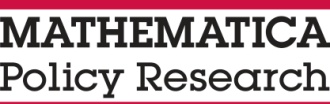 Expiration Date: 10/31/2021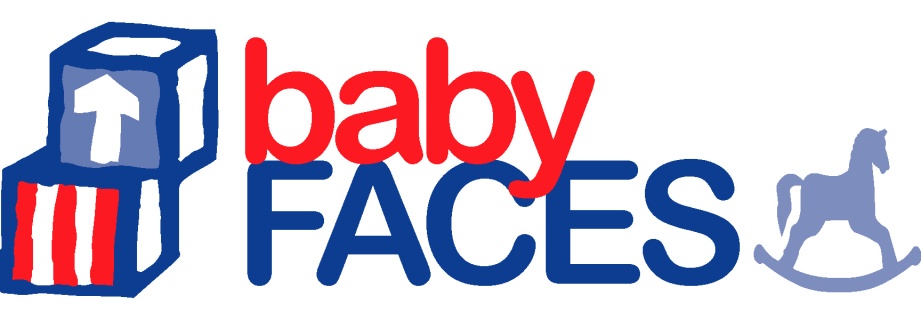 Parent SurveyDraft for OMB (Redacted)August 2020ADMINISTRATIVE NOTESINTERVIEWER INSTRUCTIONS APPEAR IN CAPSInterview text to read to the respondent appears in boldALLpROGRAMMER: TREAT INTRODUCTION TEXT AS INFO QUESTION [INTERVIEWER DOES NOT HAVE TO CLICK 1 TO CONTINUE]We’d like to start by learning a bit more about you and your background.IF A0 = 0 (RESPONDENT ENROLLED AS PREGNANT IS STILL PREGNANT)PROGRAMMER: FILL DUEDATE FROM PRELOADSource: Baby FACES 2018Item title: ConfirmDueDateA0a.	What is your due date?	PROGRAMMER: DISPLAY DUE DATE FROM PRELOAD AS INTERVIEWER NOTE	INSTRUCTION: COMPARE RESPONSE WITH DATE DISPLAYED AND CODE RESPONSE. 		DUE DATE IS CORRECT	1				DUE DATE IS INCORRECT/NOT RECORDED	2		A0B		DON’T KNOW	d				REFUSED	r	IF A0A=2Source: Baby FACES 2018Item title: CorrectDueDateA0b.	PROGRAMMER: ALLOW DATE TO BE ENTERED/REVISED ON THIS SCREEN. 	INSTRUCTION: RECORD/UPDATE RESPONDENT’S DUE DATE.	INSTRUCTION: ENTER DATE AS MM/DD/YYYY		|     |     | / |     |     | / |     |     |     |     |  		 Month        Day               YearPROGRAMMER: ONLY DISPLAY THE BELOW INTERVIEWER NOTE IF DUEDATE IS MISSING FROM PRELOAD.INSTRUCTION: IF RESPONDENT PROVIDES MONTH/YEAR BUT IS NOT SURE OF EXACT DAY, SAY: Is your due date closer to the beginning of the month, the end, or sometime in the middle? [CODE AS ‘01’ FOR BEGINNING, ‘15’ FOR MIDDLE, AND 25 FOR END]  PREGNANT = 1Source: Baby FACES 2018Item title:  FirstchildA0c.	Will this be your first child?		Yes	1			No	0		REFUSED	rA0c=0Source: New itemItem title:  A0d.	How many other children have you given birth to? INTERVIEWER PLEASE INCLUDE LIVE BIRTHS ONLY. |     |     | CHILDRENDON’T KNOW/REFUSED	dPREGNANT = 0PROGRAMMER: IF PREGNANT = 1 OR A0 = 1, SET A1 TO 1.Source: Baby FACES 2009Item title: RReltoChA1.	What is your relationship to [CHILD]?		Mother/Female guardian	1		Father/Male guardian	2			Sister	3			Brother	4			Girlfriend or partner of child’s		parent/guardian	5			Boyfriend or partner of child’s		parent/guardian	6			Grandmother	7		Grandfather	8			Aunt	9		Uncle	10		Cousin	11			Other relative	12			Other non-relative	13			REFUSED	rIF PREGNANT = 0 AND A1 = 1 [RESPONDENT IS MOTHER/FEMALE GUARDIAN] PROGRAMMER: IF PREGNANT = 1 OR A0 = 1, SET A1A TO 1.Source: Baby FACES 2009Item title: RReltoCh2A1a.	Are you [CHILD]’s… 		Birth mother,	1		Adoptive mother,	2		Stepmother, or	3		Foster mother or female guardian?	4		REFUSED	rIF A1 = 2 [RESPONDENT IS FATHER/MALE GUARDIAN]Source: Baby FACES 2009Item title: RReltoCh3A1b.	Are you [CHILD]’s...		Birth father,	1		Adoptive father,	2		Stepfather, or	3		Foster father or male guardian?	4		REFUSED	rIF A1 GE 3, R [RESPONDENT IS NOT MOTHER/FEMALE GUARDIAN OR Father/Male guardian] Source: Baby FACES 2009Item title: LegalGuardianA1c.	Are you [CHILD]’s legal guardian? 		Yes	1		No	0		Don’t know	d		REFUSED	rIF A1 GE 3 [RESPONDENT IS NOT MOTHER/FEMALE GUARDIAN OR FATHER/MALE GUARDIAN] PROGRAMMER: USES CALCULATION DERIVED FROM PRELOAD VARIABLE CHDOBSource: Baby FACES 2018Item title: ResideChMosA1d.	For how many months have you lived with [CHILD]?programmer:	response cannot be greater than child’S CHRONOLOGICAL age at time of interview PROGRAMMER: 	DISPLAY CHILD’S AGE IN MONTHS AS INTERVIEWER NOTE INSTRUCTION:	IF RESPONDENT SAYS ALL OF THE TIME, ENTER CHILD’S AGE IN MONTHS. 	|     |     | months (range 1 – 40)LESS THAN ONE MONTH	0DON’T KNOW	dREFUSED	rSOFT CHECK: IF RESPONSE IS GT AGE OF CHILD OR GT 40 MONTHS: I just want to confirm that you have lived with [CHILD] since he/she was born. Is that correct?  [IF YES, ENTER CHILD AGE AS DISPLAYED]ALL:  PROGRAMMER: DISPLAY TEXT IN BRACKETS AS WELL IF A0 = 1 (PREGNANT TO PARENT)Source: Baby FACES 2009 [COMPONENT OF RISK INDEX]Item title: RDOBA2.	[Later, I will ask you some questions about your new baby. But first, I am going to ask you some questions about your background.] What is your birth date? 	INSTRUCTION: ENTER DATE AS MM/DD/YYYY		|     |     | / |     |     | / |     |     |     |     | 		 Month        Day               Year		REFUSED	r		PROGRAMMER: DOB CANNOT BE IN the FUTUREINTERVIEWER: I entered your date of birth as [FILL A2]. I must have entered this incorrectly. Please repeat the date. SOFT CHECK; IF YEAR AT A2 IS LESS THAN 1969 (R IS GT 50 YEARS OLD):INTERVIEWER: I entered your date of birth as [FILL A2]. Is this correct? SOFT CHECK; IF YEAR AT A2 IS GREATER THAN 2001 (R IS LT 18 YEARS OLD):INTERVIEWER: I entered your date of birth as [FILL A2]. Is this correct? IF A2 IS MISSING OR REFUSED [ANY PART OF BIRTH DATE FIELD NOT ANSWERED]Source: Baby FACES 2009Item title: RAgeA2a.	How old are you? 		|     |     |  YEARS  (RANGE 14 – 99) 		REFUSED	rSOFT CHECK; IF A2A IS EQUAL TO OR GT 50 YEARS OLD:INTERVIEWER: I entered your age as [FILL A2a]. Is this correct? SOFT CHECK; IF A2A IS LESS THAN 18 YEARS OLD:INTERVIEWER: I recorded your age as [FILL A2a]. Is that correct? IF PREGNANT = 1 OR A1A = 1 [RESPONDENT IS BIO MOTHER];EXCLUDE IF A0C = 1 [PREGNANCY IS FIRST CHILD FOR PREGNANT RESPONDENT]Source: Baby FACES 2009 [COMPONENT OF RISK INDEX]Item title: RAgeFirstChildA3.	How old were you when you gave birth for the first time?	PROBE:  Your best estimate is fine. 		|     |     |  YEARS (RANGE 10 – 60)	SOFT CHECK; IF A3 IS LT 14 OR GT 50:INTERVIEWER: I entered the age when you first gave birth as [FILL A3]. Is this correct? ALLSource: Adapted from Baby FACES 2009Item title: RSexA4.	Are you male or female?		MALE	1		FEMALE	2		OTHER	3		DON’T KNOW	d		REFUSED	rALLSource: OMB GuidanceItem title: REthnicityA5.	Are you of Hispanic, Latino/a, or Spanish origin? You may choose one or more.	IF ONLY SAYS ‘YES,’ ASK: Is your origin Mexican, Puerto Rican, Cuban, or something else?  	PROGRAMMER: CODE ALL THAT APPLY. HOWEVER, IF ‘1’ IS SELECTED, NO OTHER OPTION CAN BE ENDORSED.		NO, NOT OF HISPANIC, LATINO/A, OR SPANISH ORIGIN	1		YES, MEXICAN, MEXICAN AMERICAN, CHICANO/A	2		YES, PUERTO RICAN	3		YES, CUBAN	4		YES, ANOTHER HISPANIC, LATINO/A, OR SPANISH ORIGIN	5				DON’T KNOW	d		REFUSED	rALL	Source: OMB GuidanceItem title: RRaceA6.	What is your race? You may choose one or more. Is it…	PROGRAMMER: CODE ALL THAT APPLY		White	1		Black or African American	2		American Indian or Alaska Native	3		Asian	4		Native Hawaiian or Other Pacific Islander	5		DON’T KNOW	d		REFUSED	rALL	Source: Adapted from Baby FACES 2009Item title: RBornUSA7.	Were you born in the United States, or in some other country? 	INSTRUCTION: CODE AS “1” IF RESPONDENT SAYS HE/SHE WAS BORN IN ANY OF THE FOLLOWING U.S. TERRITORIES: PUERTO RICO, U.S. VIRGIN ISLANDS, GUAM, Northern Mariana Islands, OR American Samoa. 		USA	1		OUTSIDE OF THE USA	2			DON’T KNOW	d			REFUSED	r	A7 = 2 (RESPONDENT NOT BORN IN USA)PROGRAMMER: USES CALCULATION DERIVED FROM RESPONDENT’S AGE (A2/A2A)Source: Baby FACES 2009Item title: RYrsUSA7a.	How many years have you lived in the United States? 	INSTRUCTION: ENTER ‘01’ IF LESS THAN 1 YEAR. IF HAS LIVED IN US ‘ON AND OFF,’ ASK: Thinking about all the years overall that you have been in the United States, about how many years would that be? 		|     |     |  NUMBER (RANGE 1 – 99)		DON’T KNOW	d		REFUSED	rSOFT CHECK: RESPONSE CANNOT BE GREATER THAN RESPONDENT’S CHRONOLOGICAL AGE AT TIME OF INTERVIEW. INTERVIEWER: I recorded that you have lived in the United States for [FILL A7A] years, but this is greater than your current age based on the information you gave me. Is this correct? ASK ONLY IF RESPONDENT IS BIO MOTHER OR BIO FATHERFILL STEM AS FOLLOWS:IF PREGNANT = 1, DISPLAY “your unborn child’s” AND “father” ; IF PREGNANT = 0, DISPLAY [CHILD]’s FROM PRELOAD OR FROM NEWBORNFN. IF PREGNANT = 0 AND CHILD’S NAME FROM PRELOAD IS MISSING, DISPLAY “your child’s” ;IF A1A=1, DISPLAY “father” ; IF A1B=1, DISPLAY “mother” Source: Adapted from Baby FACES 2009Item title: RReltoOthBioParentA8.	What is your relationship with [your unborn child’s/[CHILD]’s] [father/mother]? Is…	PROGRAMMER: IF SPEAKING TO BIRTH MOTHER, HIDE RESPONSE OPTION 7; IF SPEAKING TO BIRTH FATHER, HIDE RESPONSE OPTIONS 6 AND 8.SKIP IF A8 = 2 (RESPONDENT BIO PARENT MARRIED TO FOCAL CHILD’S OTHER BIO PARENT).PROGRAMMER: IF A8=2, SET A9 TO 1.	PROGRAMMER: IF A8 = 6 OR A8 = 7 (BIRTH FATHER OR MOTHER IS DECEASED), DISPLAY TEXT IN BRACKETSSource: Baby FACES 2018Item title: RReltoOthBioParent2A9.	[I’m very sorry for your loss. Please accept my condolences. PAUSE]	What is your current marital status?INSTRUCTION: IF RESPONDENT SAYS “SINGLE,” CONFIRM HE/SHE HAS NEVER BEEN MARRIED. 		MARRIED	1		SEPARATED, BUT STILL LEGALLY MARRIED	2		DIVORCED	3			SINGLE/NEVER MARRIED	4		WIDOWED	5		REFUSED	r	ALLSource: Baby FACES 2009 [COMPONENT OF RISK INDEX]Item title: RWrkStatusA10.	Are you currently employed for pay or income, including self-employment?INSTRUCTION: IF RESPONDENT SAYS HE OR SHE IS ON PARENTAL LEAVE, CODE “YES” FOR THIS 	QUESTION AND CODE “ON PARENTAL LEAVE” IN a10A. IF A10=1 (CURRENTLY WORKING FOR PAY)Source: Baby FACES 2018Item title: RWrkStatus2A10a.	Are you currently working a full-time job, or do you have one or more part-time jobs? A full-time job is one in which you work for 35 hours or more per week. 	INSTRUCTION: IF RESPONDENT SAYS PART-TIME AND OFFERS NOTHING MORE ABOUT AMOUNT OF HOURS, ASK: Do you work multiple part-time jobs that total 35 or more hours per week? IF A10=0, 2, 3, D, R (NOT CURRENTLY WORKING AT A JOB FOR PAY)Source: Baby FACES 2009 [COMPONENT OF RISK INDEX]Item title: RWrkStatus3A10b.	Have you worked at a job for pay or income, including self-employment in the past 12 months?IF A10=1 (CURRENTLY WORKING FOR PAY)Source: New ItemA10c.	Does your work schedule, that is the days of the week or the hours per day, often change from week to week, or is your work schedule generally the same every week?IF A10c=1 (WORK SCHEDULE CHANGES WEEKLY)Source: New ItemA10d.	When your schedule changes, how far in advance do you usually know what days and hours you will be working?  Do you find out.. (READ)IF A10=1 (CURRENTLY WORKING FOR PAY)Source: New ItemA10e.	Does your work ever require you to work evenings, overnight, or on weekends?INSTRUCTION: IF RESPONDENT SAYS “YES,” CONFIRM WHICH TIMES.  IF NEEDED EXPLAIN EVENINGS ARE FROM MONDAY-FRIDAY BETWEEN 6 PM AND 10 PM; OVERNIGHTS ARE MONDAY THROUGH FRIDAY BETWEEN 10 PM AND 6 AM; AND WEEKENDS ARE ANYTIME ON SATURDAY OR SUNDAY. 	PROGRAMMER: CODE ALL THAT APPLY. 		NO EVENING, OVERNIGHT OR WEEKEND HOURS	1		YES, EVENINGS (M-F 6-10 PM)	2		YES, OVERNIGHTS (M-F 10PM-6AM)	3		YES, WEEKENDS (ANYTIME SATURDAY OR SUNDAY)	4		DON’T KNOW	d		REFUSED	rALLSource: Baby FACES 2009 [COMPONENT OF RISK INDEX]Item title: REducationA11.	What is the highest grade or year of school that you completed? 	INSTRUCTION:  If ‘high school’, PROBE:  What is the last grade you completed? 	INSTRUCTION:  If ‘college’, PROBE:  Did you receive a degree? What type of degree? ALL Source: New Item Item title:A11X.	Was any of your schooling completed in another country?IF A11 = 4, 5, 6, 7, D, R Source: Baby FACES 2009Item title: RDiplomaGEDA11a.	Which do you have, a high school diploma or a GED?ALLSource: Baby FACES 2009 [COMPONENT OF RISK INDEX]Item title: REnCoursesA12.	Are you now attending or enrolled in any courses, classes, or workshops for work-related reasons or personal interest?  	PROBE:	Some examples include college or university degree or certificate programs, computer courses, job training courses, basic reading or math classes, family literacy classes or GED preparation classes.IF A10 = 0, 1, D, R (SKIP IF RETIRED OR UNABLE TO WORK)Source: Baby FACES 2009 [COMPONENT OF RISK INDEX]Item title: RJobTrainingA13.	Are you currently participating in a job-training or on-the-job-training program?ALLSource: Adapted from Baby FACES 2009Item title: RPrgmAssistanceA14a.	Has [PROGRAM] Early Head Start helped you attend school or enroll in classes or workshops?A14a=1Source: New itemItem title: XXXA14b.	How did [PROGRAM] Early Head Start help you attend school or enroll in classes or workshops? Did they…ALLSource: Baby FACES 2009Item title: RPrgmAssistanceA14c.	Has [PROGRAM] Early Head Start helped you find a job?A14c=1Source: New itemItem title: XXXA14d.	How did [PROGRAM] Early Head Start help you find a job? Did they…PROGRAMMER: SKIP SECTION B IF PREGNANT = 1 (SECTION NOT ADMINISTERED TO PREGNANT WOMEN)PREGNANT = 0PROGRAMMER: FILL CHILD FIRST NAME FROM PRELOAD; DO NOT ASK B1 IF NAME WAS COLLECTED AT NewbornFNIF NO NAME PROVIDED IN PRELOAD AND RESPONDENT REFUSES TO PROVIDE NAME (B1 = R), FILL [CHILD] WITH “your child”  FOR REMAINDER OF INTERVIEW.IF B1 = 0 OR 2, NAME AS RECORDED IN B1A SHOULD BE USED AS FILL FOR [CHILD] FOR REMAINDER OF INTERVIEW. Source: Baby FACES 2018Item title: ChNameB1.	The next few questions are about [CHILD]. First, I would like to make sure we have [CHILD]’s first name recorded correctly.PROGRAMMER:	DISPLAY CHILD’S NAME FROM PRELOAD as interviewer note. 	PROGRAMMER: IF CHILD’S NAME IS MISSING IN PRELOAD, DISPLAY THIS TEXT IN PLACE OF THE STEM TEXT SHOWN ABOVE: The next few questions are about your child that was selected to participate in the Baby FACES study. Please tell me your child’s first name.  	PROGRAMMER: IF CHILD’S NAME IS MISSING IN PRELOAD, HIDE RESPONSE OPTIONS 1 AND 2. IF CHILD’S NAME IS IN PRELOAD, HIDE RESPONSE OPTION 0.INSTRUCTION:	VERIFY SPELLING IF NAME IS SHOWN. IF Not SHOWN, RECORD. RECORD CHILD’S FIRST NAME	0	GO TO B1AFIRST NAME DISPLAYED IS CORRECT	1	GO TO B2FIRST NAME DISPLAYED IS INCORRECT	2 	GO TO B1AREFUSED……………………………………………………………………………….r	GO TO B2B1 = 0 OR 2Source: Baby FACES 2018Item title: ChNameProvidedB1a. 	INSTRUCTION: RECORD CHILD’S FIRST NAME AS PROVIDED BY RESPONDENT. VERIFY SPELLING BEFORE PROCEEDING TO THE NEXT SCREEN.FIRST NAMEREFUSED……………………………………………………………………………….rPREGNANT = 0Source: Baby FACES 2009Item title: ChSexB2.	Just to confirm, is [CHILD] a boy or a girl?		BOY	1		GIRL	2PREGNANT = 0PROGRAMMER: FILL CHDOB FROM PRELOADSource: Baby FACES 2009Item title: ConfirmChDOBB3a.	What is [CHILD]’s birth date?PROGRAMMER: DISPLAY CHILD’S BIRTH DATE FROM PRELOAD AS INTERVIEWER NOTEINSTRUCTION: COMPARE RESPONSE WITH DATE DISPLAYED AND CODE RESPONSE		BIRTH DATE IS CORRECT	1				UPDATE CHILD’S BIRTH DATE	2		B3B		DON’T KNOW	d				REFUSED	r	IF B3A=2Source: Baby FACES 2009Item title: CorrectChDOBB3b.	PROGRAMMER: ALLOW DATE TO BE ENTERED/REVISED ON THIS SCREEN. 	INSTRUCTION: RECORD/UPDATE CHILD’S BIRTH DATE.	INSTRUCTION: ENTER DATE AS MM/DD/YYYY		|     |     | / |     |     | / |     |     |     |     |  		 Month        Day               Year		DON’T KNOW	d				REFUSED	r	PROGRAMMER: SOFT CHECK: CHILD DOB CANNOT BE IN THE FUTURE; AND CHILD’S AGE AT TIME OF INTERVIEW CANNOT BE GREATER THAN 40 MONTHS.INTERVIEWER: I entered [CHILD]’s date of birth as [FILL B3B]. I must have entered this incorrectly. Please repeat the date. IF B3B = D, R OR INCOMPLETE (ANY PART OF BIRTH DATE FIELD NOT ANSWERED)Source: Adapted from Baby FACES 2009Item title: ChAgeMosB3c.	What is [CHILD]’s age in months?	INSTRUCTION: ENTER ‘01’ IF LESS THAN 1 MONTH OLD.		|     |     |  MONTHS  (RANGE 1 – 40)		DON’T KNOW	d		REFUSED	rPREGNANT = 0Source: Baby FACES 2009Item title: ChPremieB4.	Was [CHILD] born early or prematurely?IF B4 = 1 (BORN PREMATURELY)Source: Baby FACES 2009Item title: ChWksEarlyB4a.	How many weeks early was [CHILD] born?	PROBE: Your best estimate is fine. 	|     |     | WEEK(S) (RANGE 01 – 20) 			DON’T KNOW	dIF B4A = D (RESPONDENT DOESN’T KNOW NUMBER OF WEEKS PREMATURE)Source: Baby FACES 2009Item title: ChWksEarly2B4a.1.	At how many weeks was [CHILD] delivered?	PROBE: Your best estimate is fine. |     |     |  NUMBER OF WEEKS WHEN CHILD WAS DELIVERED (RANGE 20 – 39)	DON’T KNOW	dPREGNANT = 0Source: Baby FACES 2009Item title: ChWghtAtBirthB5.	How much did [CHILD] weigh when (he/she) was born?	INSTRUCTION: THERE ARE 16 OZ IN ONE POUND.IF B5 = D, R (WEIGHT AT BIRTH IS DON’T KNOW OR REFUSED)Source: Baby FACES 2009Item title: ChWghtAtBirth2B5a.	Was [CHILD]’s birth weight . . . PREGNANT = 0Source: Adapted from Baby FACES 2009Item title: ChBornUSB6.	Was [CHILD] born in the United States, or in some other country? 	INSTRUCTION: CODE AS “1” IF RESPONDENT SAYS CHILD WAS BORN IN ANY OF THE FOLLOWING U.S. TERRITORIES: PUERTO RICO, U.S. VIRGIN ISLANDS, GUAM, Northern Mariana Islands, OR American Samoa.		USA	1		OUTSIDE OF THE USA	2			DON’T KNOW	d			REFUSED	r	IF B6 = 2 (CHILD NOT BORN IN USA)PROGRAMMER: USES CALCULATION DERIVED FROM CHILD’S AGESource: Baby FACES 2009Item title: ChYrsUSB6a.	How many months has [CHILD] lived in the United States?	INSTRUCTION: ENTER ‘01’ IF LESS THAN 1 MONTH.		|     |     |   NUMBER (RANGE 1 – 40)		DON’T KNOW	d		REFUSED	rSOFT CHECK: RESPONSE CANNOT BE GREATER THAN CHILD’S CHRONOLOGICAL AGE AT TIME OF INTERVIEW.INTERVIEWER: I recorded that [CHILD] has lived in the United States for [FILL B6A] month(s), but this is greater than the child’s current age based on the information you gave me. Is this correct? PREGNANT = 0Source: OMB GuidanceItem title: ChEthnicityB7.	Is [CHILD] of Hispanic, Latino/a, or Spanish origin? You may choose one or more.	INSTRUCTION: IF ONLY SAYS ‘YES,’ ASK, Is this child’s origin Mexican, Puerto Rican, Cuban, or something else? PROGRAMMER: CODE ALL THAT APPLY. HOWEVER, IF ‘1’ IS SELECTED, NO OTHER OPTION CAN BE ENDORSED.		NO, NOT OF HISPANIC, LATINO/A, OR SPANISH ORIGIN 	1		YES, MEXICAN, MEXICAN AMERICAN, CHICANO/A	2		YES, PUERTO RICAN	3		YES, CUBAN	4		YES, ANOTHER HISPANIC, LATINO/A, OR SPANISH ORIGIN 	5		DON’T KNOW	d		REFUSED	rPREGNANT = 0Source: OMB Guidance Item title: ChRaceB8.	What is [CHILD]’s race? You may choose one or more. Is it… 	PROGRAMMER: CODE ALL THAT APPLY		White	1		Black or African American	2		American Indian or Alaska Native	3		Asian	4		Native Hawaiian or Other Pacific Islander	5				DON’T KNOW	d		REFUSED	rALL Source: Adapted from Baby FACES 2009Item title: LiveInHHCountC1.		My next questions are about all the people who live in the same household as you (and [CHILD]). 		Including you (and [CHILD]), how many of the following people live in your household? 		PROGRAMMER: IF PREGNANT = 0, DISPLAY “and [CHILD]” ABOVE.PROGRAMMER: ADD SOFT CHECK IF PREGNANT=0 and C1c=0: I entered that there are 0 children under age 5 in your household. I must have entered this incorrectly. Please repeat the number of children under age 5 living in your household. PROGRAMMER: CALCULATE SUM (C1A TO C1C). SET AS HOUSE TOTAL. HOUSE TOTAL CANNOT EQUAL 0 SINCE RESPONDENT IS ALWAYS TO BE INCLUDED. IF PREGNANT = 0, HOUSE TOTAL SHOULD HAVE A MINIMUM VALUE OF 2 (RESPONDENT AND FOCAL CHILD). ALLSource: Baby FACES 2009Item title: LiveInHHConfirmC1HH.	Just to confirm, is it correct that a total of [HOUSE TOTAL] [people/person], including you (and [CHILD]), live in your household? 		PROGRAMMER: IF PREGNANT = 0, DISPLAY “and [CHILD]” ABOVE.		PROGRAMMER: IF HOUSE TOTAL=1, DISPLAY “person” ABOVE. ELSE, DISPLAY “people” IF C1HH = 0C1HHa.	What have I recorded incorrectly? I recorded that, including you (and [CHILD]), [FILL C1A] adult(s) 18 and older, [FILL C1B] child(ren) between the ages of 5 and 17, and [FILL C1C] child(ren) under the age of 5 live in your home.    		PROGRAMMER: IF PREGNANT = 0, DISPLAY “and [CHILD]” ABOVE.IF PREGNANT = 0 OR A0 = 1 (RESPONDENT IS NOT/NO LONGER PREGNANT)Source: NewItem title: C1HHb.	Thinking now about [CHILD] specifically, does [he/she] live in another household at least some of the time? 		YES	1		NO	0 			DON’T KNOW	d 			REFUSED	r	ALLSource: Baby FACES 2009 [COMPONENT OF RISK INDEX]Item title: RSpouseorPartnerC2.		Do you have a spouse or partner who lives in this household? 		YES	1		NO	0 			DON’T KNOW	d 			REFUSED	r	PROGRAMMER: IF C2 = 1, GO TO C4. ASK C4-C13 ABOUT SPOUSE/PARTNER. ONCE COMPLETED, LOOP BACK TO C3. IF ((PREGNANT=1 AND HOUSE TOTAL GE 3) OR (PREGNANT=0 AND HOUSE TOTAL GE 4)) (AT LEAST ONE PERSON IN HOUSE OTHER THAN RESPONDENT, SPOUSE, AND SAMPLE CHILD), ASK C3. IF C3 = 1, ASK C4-C13 ABOUT OTHER PERSON IN HOUSEHOLD.IF C2 = 0, D, R AND ((PREGNANT=1 AND HOUSE TOTAL GE 2) OR (PREGNANT=0 AND HOUSE TOTAL GE 3)) (AT LEAST ONE PERSON IN HOUSEHOLD OTHER THAN RESPONDENT AND SAMPLE CHILD), GO DIRECTLY TO C3. IF C3 = 1, ASK C4-C13 ABOUT OTHER PERSON IN HOUSEHOLD.IF (C2 = 0, D, R AND ((PREGNANT=1 AND HOUSE TOTAL GE 2) OR (PREGNANT=0 AND HOUSE TOTAL GE 3)))   OR (C2=1 AND ((PREGNANT=1 AND HOUSE TOTAL GE 3) OR (PREGNANT=0 AND HOUSE TOTAL GE 4)))Source: New itemItem title: ParentFigureInHHC3. 		Is there another person in this household that [will be/is] like a parent to [the new 				baby/[CHILD]]?  PROGRAMMER: IF PREGNANT = 1, DISPLAY “will be” AND “the new baby” ; IF PREGNANT = 0, DISPLAY “is”  AND [CHILD]. 		YES	1		NO	0 			DON’T KNOW	d 			REFUSED	r	IF C2 = 1 OR C3 = 1 (SPOUSE/PARTNER OR OTHER PARENTAL FIGURE IN HOUSEHOLD) Source: Adapted from Baby FACES 2009Item title: ParentFigureSexC4.		Is (your spouse or partner / this person) male or female? PROGRAMMER: IF C2=1, DISPLAY “your spouse or partner”;IF C3=1, DISPLAY “this person”		MALE	1		FEMALE	2		DON’T KNOW	d		REFUSED	rIF C2 = 1 OR C3 = 1 (SPOUSE/PARTNER OR OTHER PARENTAL FIGURE IN HOUSEHOLD) Source: Adapted from Baby FACES 2009Item title: ParentFigureReltoChC5.		What is (his/her/this person’s) relationship to [the new baby/[CHILD]]? PROGRAMMER: IF C4=1, DISPLAY “his”; IF C4=2, DISPLAY “her”; IF C4=D, R, DISPLAY “this person’s”PROGRAMMER: IF PREGNANT=1, DISPLAY “the new baby” ; IF PREGNANT=0, DISPLAY [CHILD].		Mother/Female guardian	1			Father/Male guardian	2			Sister	3			Brother	4			Girlfriend or partner of child’s		parent/guardian	5			Boyfriend or partner of child’s		parent/guardian	6			Grandmother	7			Grandfather	8			Aunt	9			Uncle	10			Cousin	11			Other relative	12			Other non-relative	13			DON’T KNOW	d 			REFUSED	r IF C5=1 (MOTHER/FEMALE GUARDIAN) Source: Adapted from Baby FACES 2009Item title: ParentFigureReltoCh2C5a.		Is she [the new baby’s/[CHILD]’s]…? PROGRAMMER: IF PREGNANT = 1, DISPLAY “the new baby’s”; IF PREGNANT = 0, DISPLAY [CHILD]. IF C5=2 (FATHER/MALE GUARDIAN) Source: Adapted from Baby FACES 2009Item title: ParentFigureReltoCh3C5b.	Is he [the new baby’s/[CHILD]’s]…? PROGRAMMER: IF PREGNANT = 1, DISPLAY “the new baby’s”; IF PREGNANT = 0, DISPLAY [CHILD]. IF C2 = 1 OR C3 = 1 (SPOUSE/PARTNER OR OTHER PARENTAL FIGURE IN HH)Source: OMB GuidanceItem title: ParentFigureEthnicityC6.	Is (he/she/this person) of Hispanic, Latino/a, or Spanish origin? You may choose one or more.	IF ONLY SAYS ‘YES,’ ASK: Is (his/her/this person’s) origin Mexican, Puerto Rican, Cuban, or something else? PROGRAMMER: IF C4=1, DISPLAY “he” AND “his”; IF C4=2, DISPLAY “she” AND “her”; IF C4=D, R, DISPLAY “this person” AND “this person’s”PROGRAMMER: CODE ALL THAT APPLY. HOWEVER, IF ‘1’ IS SELECTED, NO OTHER OPTION CAN BE ENDORSED.		NO, NOT OF HISPANIC, LATINO/A, OR SPANISH ORIGIN 	1		YES, MEXICAN, MEXICAN AMERICAN, CHICANO/A	2		YES, PUERTO RICAN	3		YES, CUBAN	4		YES, ANOTHER HISPANIC, LATINO/A, OR SPANISH ORIGIN	5		DON’T KNOW	d		REFUSED	rIF C2 = 1 OR C3 = 1 (SPOUSE/PARTNER OR OTHER PARENTAL FIGURE IN HH)	Source: OMB GuidanceItem title: ParentFigureRaceC7.	What is (his/her/this person’s) race? You may choose one or more. Is it…	PROGRAMMER: IF C4=1, DISPLAY “his”; IF C4=2, DISPLAY “her”; IF C4=D, R, DISPLAY 	“this person’s”	PROGRAMMER: CODE ALL THAT APPLY		White	1		Black or African American	2		American Indian or Alaska Native	3		Asian	4		Native Hawaiian or Other Pacific Islander	5			DON’T KNOW	d		REFUSED	rIF C2 = 1 OR C3 = 1 (SPOUSE/PARTNER OR OTHER PARENTAL FIGURE IN HH)Source: Adapted from Baby FACES 2009Item title: ParentFigureBornUSC8.	Was (he/she/this person) born in the United States, or in some other country? 	INSTRUCTION: CODE AS “1” IF RESPONDENT SAYS HE/SHE WAS BORN IN ANY OF THE FOLLOWING U.S. TERRITORIES: PUERTO RICO, U.S. VIRGIN ISLANDS, GUAM, NORTHERN MARIANA ISLANDS, OR AMERICAN SAMOA.	PROGRAMMER: IF C4=1, DISPLAY “he”; IF C4=2, DISPLAY “she”; IF C4=D, R, DISPLAY “this person”		USA	1		OUTSIDE OF THE USA	2			DON’T KNOW	d			REFUSED	r	IF C8 = 2 (IF SPOUSE/PARTNER OR OTHER PARENTAL FIGURE NOT BORN IN USA)Source: Baby FACES 2009Item title: ParentFigureYrsUSC8a.	How many years has (he/she/this person) lived in the United States? 	INSTRUCTION: ENTER ‘01’ IF LESS THAN 1 YEAR. IF RESPONDENT REPORTS THIS PERSON HAS LIVED IN US ‘ON AND OFF,’ ASK: Thinking about all the years overall that (he/she/this person) has been in the United States, about how many years would that be? 	PROGRAMMER: IF C4=1, DISPLAY “he”; IF C4=2, DISPLAY “she”; IF C4=D, R, DISPLAY “this person”		|     |     |  NUMBER (RANGE 1 – 99)		DON’T KNOW	d		REFUSED	rIF C2 = 1 OR C3 = 1 (SPOUSE/PARTNER OR OTHER PARENTAL FIGURE IN HH)Source: Baby FACES 2009 Item title: ParentFigureWrkStatusC9.	Is (he/she/this person) currently working at a job for pay or income, including self-employment?	PROGRAMMER: IF C4=1, DISPLAY “he”; IF C4=2, DISPLAY “she”; IF C4=D, R, DISPLAY “this person”	INSTRUCTION: IF RESPONDENT SAYS THIS PERSON ON MATERNITY LEAVE, CODE “NO.”IF C9=1 (SPOUSE/PARTNER OR OTHER PARENTAL FIGURE CURRENTLY WORKING FOR PAY)Source: Baby FACES 2018Item title: ParentFigureWrkStatus2C9a.	Is (he/she/this person) currently working a full-time job, or does (he/she/this person) have one or more part-time jobs?	INSTRUCTION: IF RESPONDENT SAYS PART-TIME AND OFFERS NOTHING MORE ABOUT AMOUNT OF HOURS, ASK: Does (he/she/this person) work multiple part-time jobs that total 35 or more hours per week? 	PROGRAMMER: IF C4=1, DISPLAY “he”; IF C4=2, DISPLAY “she”; IF C4=D, R, DISPLAY “this person”IF C9 = 0, 2, 3, D, R (SPOUSE/PARTNER OR OTHER PARENTAL FIGURE NOT CURRENTLY WORKING AT A JOB FOR PAY)Source: Baby FACES 2009 Item title: ParentFigureWrkStatus3C10.	Has (he/she/this person) worked at a job for pay or income, including self-employment in the past 12 months?	PROGRAMMER: IF C4=1, DISPLAY “he”; IF C4=2, DISPLAY “she”; IF C4=D, R, DISPLAY “this person”IF C2 = 1 OR C3 = 1 (SPOUSE/PARTNER OR OTHER PARENTAL FIGURE IN HH)Source: Baby FACES 2009 Item title: ParentFigureEducationC11.	What is the highest grade or year of school that (he/she/this person) completed? 	INSTRUCTION:  If ‘high school’, PROBE:  What is the last grade (he/she/this person) completed? 	INSTRUCTION:  If ‘college’, PROBE:  Did (he/she/this person) receive a degree? What type of degree? 	PROGRAMMER: IF C4=1, DISPLAY “he”; IF C4=2, DISPLAY “she”; IF C4=D, R, DISPLAY “this person”IF C11 = 4, 5, 6, 7, D, RSource: Baby FACES 2009Item title: ParentFigureDiplomaGEDC11a.	Which does (he/she/this person) have, a high school diploma or a GED?	PROGRAMMER: IF C4=1, DISPLAY “he”; IF C4=2, DISPLAY “she”; IF C4=D, R, DISPLAY “this person”SURVEY NOTE: C12 AND C13 HAVE BEEN ADDED HERE TO OBTAIN INFORMATION ABOUT BIRTH MOTHERS IN THE SCENARIO WHERE WE ARE INTERVIEWING THE BIRTH FATHER AND THE BIRTH MOTHER RESIDES IN THE HOME AS WELL. IF C5A = 1 Source: Baby FACES 2009 [COMPONENT OF RISK INDEX]Item title: BioMomEnCoursesC12.	Is she now attending or enrolled in any courses, classes, or workshops for work-related reasons or personal interest?  	PROBE:	Some examples include college or university degree or certificate programs, computer courses, job training courses, basic reading or math classes, family literacy classes or GED preparation classes. IF C5A = 1 AND C9 = 0, 1, D, R; (SKIP IF RETIRED OR UNABLE TO WORK)Source: Baby FACES 2009 [COMPONENT OF RISK INDEX]Item title: BioMomJobTrainingC13.	Is she currently participating in a job-training or on-the-job-training program?IF A1A NE 1 (RESPONDENT IS NOT BIRTH MOTHER) AND A8 NE 7 (BIRTH MOTHER IS NOT DECEASED) AND C5A (LOOP 1 AND LOOP 2) NE 1 (BIO MOM DOES NOT LIVE WITH RESPONDENT)Now I’m going to ask you some questions about [CHILD]’s birth mother. IF A1A NE 1 (RESPONDENT IS NOT BIRTH MOTHER) AND C5A (LOOP 1 AND LOOP 2) NE 1 (BIRTH MOTHER DOES NOT RESIDE IN HH WITH RESPONDENT) AND A8 NE 7 (BIRTH MOTHER IS NOT DECEASED)Source: MIHOPE 15-MONTH FOLLOW-UPItem title: BioMomReasonAbsentD4. 	There are many reasons for children not living with their mothers. Why is [CHILD]’s mother not living with (him/her)?	PROGRAMMER: CODE ALL THAT APPLY. IF B2=1, DISPLAY “him” ; IF B2=2, DISPLAY “her” 	PROBE:  Are there any other reasons? IF D4 = 14 (MOTHER IS DECEASED)PROGRAMMER: ONLY DISPLAY IF MOTHER IS REPORTED DECEASED AT PREVIOUS ITEM.D4info. I’m very sorry for your loss. Please accept my condolences.  IF A1A NE 1 (RESPONDENT IS NOT BIRTH MOTHER) AND A8 NE 7 (BIRTH MOTHER IS NOT DECEASED) AND D4 NE 14 (BIRTH MOTHER IS NOT DECEASED)Source: Baby FACES 2009 [COMPONENT OF RISK INDEX]Item title: BioMomDOBD1.	What is [CHILD]’s mother’s birth date?	INSTRUCTION: IF RESPONDENT PROVIDES MONTH/YEAR BUT IS NOT SURE OF EXACT DATE, SAY: Is her birth date closer to the beginning of the month, the end, or sometime in the middle? [ENTER ‘01’ FOR BEGINNING, ‘15’ FOR MIDDLE, AND 25 FOR END]  INSTRUCTION: ENTER DATE AS MM/DD/YYYY		|     |     | / |     |     | / |     |     |     |     |  		 Month        Day               Year		DON’T KNOW	d				REFUSED	r	PROGRAMMER: DOB CANNOT BE IN the FUTUREINTERVIEWER: I entered her date of birth as [FILL D1]. I must have entered this incorrectly. Please repeat the date. SOFT CHECK; IF YEAR AT D1 IS LESS THAN 1971 (R IS GT 50 YEARS OLD):INTERVIEWER: I entered her date of birth as [FILL D1]. Is this correct? SOFT CHECK; IF YEAR AT D1 IS GREATER THAN 2003 (R IS LT 18 YEARS OLD):INTERVIEWER: I entered her date of birth as [FILL D1]. Is this correct? IF D1 IS D, R, M (ANY PART OF BIRTH DATE FIELD NOT ANSWERED)Source: Baby FACES 2009Item title: BioMomAgeD1a.	How old is she? 		|     |     |  YEARS  (RANGE 14-99)		DON’T KNOW	d		REFUSED	rIF A1A NE 1 (RESPONDENT IS NOT BIRTH MOTHER) AND A8 NE 7 (BIRTH MOTHER IS NOT DECEASED) AND D4 NE 14 (BIRTH MOTHER IS NOT DECEASED)Source: Baby FACES 2009 [COMPONENT OF RISK INDEX]Item title: BioMomAgeFirstChildD2.	How old was she when she gave birth for the first time?	PROBE:  Your best estimate is fine. 		|     |     |  YEARS  (RANGE 10 – 60)	IF A1A NE 1 (RESPONDENT IS NOT BIRTH MOTHER) AND C5A (LOOP 1 AND LOOP 2) NE 1 (BIRTH MOTHER DOES NOT RESIDE IN HH WITH RESPONDENT) AND A8 NE 7 (BIRTH MOTHER IS NOT DECEASED) AND D4 NE 14 (BIRTH MOTHER IS NOT DECEASED)Source: Baby FACES 2009 [COMPONENT OF RISK INDEX]Item title: BioMomEducationD3.	What is the highest grade or year of school that she completed? INSTRUCTION:  If ‘high school’, PROBE:  What is the last grade she completed? INSTRUCTION:  If ‘college’, PROBE:  Did she receive a degree? What type of degree? IF D3 = 4, 5, 6, 7, D, RSource: Baby FACES 2009Item title: BioMomDiplomaGEDD3a.	Which does she have, a high school diploma or a GED?IF A1A NE 1 (RESPONDENT IS NOT BIRTH MOTHER) AND C5A (LOOP 1 AND LOOP 2) NE 1 (BIRTH MOTHER DOES NOT RESIDE IN HH WITH RESPONDENT) AND D4 NE 14 (BIRTH MOTHER IS NOT DECEASED) AND A8 NE 7 (BIRTH MOTHER IS NOT DECEASED)Source: Baby FACES 2009Item title: BioMomSeenChild3MosD5.	In the last three months, about how often has [CHILD] seen (his/her) mother?  Was it . . .	PROGRAMMER: IF B2=1, DISPLAY “his;” IF B2=2, DISPLAY “her.”	PROBE:  That would be in the last 90 days. IF A1B NE 1 (RESPONDENT IS NOT BIRTH FATHER) AND C5B (LOOP 1 AND LOOP 2) NE 1 (BIRTH FATHER DOES NOT RESIDE IN HH WITH RESPONDENT) AND A8 NE 6 (BIRTH FATHER IS NOT DECEASED) AND A8 NE 8 (BIRTH FATHER IS NOT UNKNOWN)Now I’m going to ask you some questions about [the new baby’s/[CHILD]’s] birth father.PROGRAMMER: IF PREGNANT=1, DISPLAY “the new baby’s” ; IF PREGNANT=0, DISPLAY [CHILD]IF A1B NE 1 (RESPONDENT IS NOT BIRTH FATHER) AND C5B (LOOP 1 AND LOOP 2) NE 1 (BIRTH FATHER DOES NOT RESIDE IN HH WITH RESPONDENT); EXCLUDE A8=6 (BIRTH FATHER IS DECEASED); EXCLUDE A8=8 (BIRTH FATHER IS UNKNOWN)FILL STEM AS FOLLOWS:IF PREGNANT = 1, DISPLAY “the baby” … “will not be” … “his or her”IF PREGNANT = 0, DISPLAY [CHILD]… “is not” IF PREGNANT = 0 AND B2 = 1, DISPLAY “his”; IF PREGNANT = 0 AND B2 = 2, DISPLAY “her”Source: Adapted from Baby FACES 2009Item title: BioDadReasonAbsentD7.	There are many reasons for children not living with their fathers. Please tell me why [the baby/[CHILD]] [will not be/is not] living with [his or her / his / her] father.	PROBE:  Are there any other reasons? 	PROGRAMMER: CODE ALL THAT APPLYIF D7 = 14 (FATHER IS DECEASED)PROGRAMMER: ONLY DISPLAY IF FATHER IS REPORTED DECEASED AT PREVIOUS ITEM.D7info. I’m very sorry for your loss. Please accept my condolences.  IF A1B NE 1 (RESPONDENT IS NOT BIRTH FATHER) AND C5B (LOOP 1 AND LOOP 2) NE 1 (BIRTH FATHER DOES NOT RESIDE IN HH WITH RESPONDENT) AND A8 NE 6 (BIRTH FATHER IS NOT DECEASED) AND A8 NE 8 (BIRTH FATHER IS NOT UNKNOWN) AND D7 NE 14 (BIRTH FATHER IS NOT DECEASED) and D7 NE 15 (BIRTH FATHER IS NOT UNKNOWN)Source: Baby FACES 2009 Item title: BioDadEducationD6.	What is the highest grade or year of school that he completed? 	INSTRUCTION:  If ‘high school’, PROBE:  What is the last grade he completed? 	INSTRUCTION:  If ‘college’, PROBE:  Did he receive a degree? What type of degree? IF D6 = 4, 5, 6, 7, D, RSource: Baby FACES 2009Item title: BioDadDiplomaGEDD6a.	Which does he have, a high school diploma or a GED?IF A1B NE 1 (RESPONDENT IS NOT BIRTH FATHER) AND C5B (LOOP 1 AND LOOP 2) NE 1 (BIRTH FATHER DOES NOT RESIDE IN HH WITH RESPONDENT); EXCLUDE IF A8=6 (BIRTH FATHER IS DECEASED); EXCLUDE D7=14 (BIRTH FATHER IS DECEASED); EXCLUDE A8=8 (BIRTH FATHER IS UNKNOWN; EXCLUDE D7=15 (BIRTH FATHER IS UNKNOWN); EXCLUDE IF PREGNANT = 1Source: Baby FACES 2009Item title: BioDadSeenChild3MosD8.	In the last three months, about how often has [CHILD] seen (his/her) father?  Was it . . .		PROGRAMMER: IF B2=1, DISPLAY “his;” IF B2=2, DISPLAY “her.”	PROBE:  That would be in the last 90 days. IF A1B NE 1 (RESPONDENT IS NOT BIRTH FATHER) AND C5B (LOOP 1 AND LOOP 2) NE 1 (BIRTH FATHER DOES NOT RESIDE IN HH WITH RESPONDENT); EXCLUDE IF A8=6 (BIRTH FATHER IS DECEASED); EXCLUDE D7=14 (BIRTH FATHER IS DECEASED); EXCLUDE A8=8 (BIRTH FATHER IS UNKNOWN); EXCLUDE D7=15 (BIRTH FATHER IS UNKNOWN); EXCLUDE IF PREGNANT = 1Source: Baby FACES 2009Item title: BioDadFinancialSupportD9.	(Are you/Is your family) currently receiving child support payments or any other financial support for [CHILD] from (his/her) father? 	PROGRAMMER: IF A1A = 1 (RESPONDENT IS BIRTH MOTHER), DISPLAY “Are you” ; IF A1A NE 1 (RESPONDENT IS SOMEONE ELSE), DISPLAY “Is your family” 	PROGRAMMER: IF B2=1, DISPLAY “his;” IF B2=2, DISPLAY “her.”IF A1A NE 1 (RESPONDENT IS NOT BIRTH MOTHER) AND C5A (LOOP 1 AND LOOP 2) NE 1 (BIRTH MOTHER DOES NOT RESIDE IN HH WITH RESPONDENT); EXCLUDE IF A8=7 (BIRTH MOTHER IS DECEASED)Source: NewitemItem title: BioMomFinancialSupportD9a.	(Are you/Is your family) currently receiving child support payments or any other financial support for [CHILD] from (his/her) mother? 	PROGRAMMER: IF A1B = 1 (RESPONDENT IS BIRTH MOTHER), DISPLAY “Are you” ; IF A1B NE 1 (RESPONDENT IS SOMEONE ELSE), DISPLAY “Is your family” 	PROGRAMMER: IF B2=1, DISPLAY “his;” IF B2=2, DISPLAY “her.”These next questions are about the languages spoken in your household.PROGRAMMER: IF INTERVIEW IS BEING CONDUCTED IN ENGLISH, ASK E1A. IF SPANISH, GO TO E1B Source: Baby FACES 2009Item title: OtherHHLang1E1a.	Is any language other than English spoken in your home? These can be languages spoken by you or other adults or children who live in your home.PROGRAMMER: IF INTERVIEW IS BEING CONDUCTED IN SPANISH, ASK E1B Source: Adapted from Baby FACES 2009Item title: OtherHHLang2E1b.	PROGRAMMER: ASK IF E1A OR E1B = 1. Source: Adapted from Baby FACES 2009Item title: HHLangsSpokenE2.	What languages are spoken in your home? 	PROBE: These can be languages spoken by you or other adults or children who live in your home. 	PROBE:  Any other languages? 	PROGRAMMER: CODE ALL THAT APPLYALLSource: Adapted from Baby FACES 2009Item title: RPrimaryLangE3.	What is your primary language? 	PROBE: By primary, we mean the language that you feel most comfortable	communicating in. 	PROGRAMMER: IF DK OR R AND THE INTERVIEW IS BEING CONDUCTED IN ENGLISH, CODE AS ENGLISH (1). IF DK OR R AND THE INTERVIEW IS BEING CONDUCTED IN SPANISH, CODE AS SPANISH (2).             		IF E3 NE 1 (RESPONDENT’S PRIMARY LANGUAGE IS NOT ENGLISH) Source: Adapted from Baby FACES 2009Item title: RLangLiteracyE4.	How well do you [INSERT ITEM (a) to (f)]?  Would you say not at all, not well, well, or very well? 	PROGRAMMER: CODE ONLY ONE RESPONSE FOR EACH STATEMENT. ALLOW FOR ENTRY OF DK (D) AND REF (R) RESPONSES	PROGRAMMER: IF E3=2 AND INTERVIEW IS BEING CONDUCTED IN SPANISH, FILL FOR E4E AND E4F NEEDS TO SHOW AS español (AND NOT Spanish).IF PREGNANT = 0 AND (E1A OR E1B = 1)PROGRAMMER: IF E2 NE 3, 4, R FILL “Spanish”  (SPANISH IS ONLY NON-ENGLISH LANGUAGE SPOKEN IN HOME); IF E2 NE 2, R FILL “other language”  (A LANGUAGE OTHER THAN ENG/SP IS ONLY NON-ENGLISH LANGUAGE SPOKEN IN HOME); IF E2= (2 AND 3) OR (2 AND 4) (SPANISH AND ANOTHER NON-ENG LANGUAGE), DISPLAY “other language” ; IF E1B=1 and E2 NE 2, 3, 4, R DISPLAY “Spanish”  (INTERVIEW IS BEING CONDUCTED IN SPANISH AND RESPONDENT REPORTS ENG SPOKEN IN HOME)Source: Adapted from Baby FACES 2009Item title: LangSpokentoChildE5.	what language do you or others in your household speak most often to [CHILD]?		All English,	5		More English than [Spanish/other language],	4		Equal [Spanish/other language] and English,	3		More [Spanish/other language] than English, or	2		All [Spanish/other language]?	1		DON’T KNOW	d		REFUSED	rIF PREGNANT = 0 AND (E1A OR E1B = 1) PROGRAMMER: IF E2 NE 3, 4, R FILL “Spanish” (SPANISH IS ONLY NON-ENGLISH LANGUAGE SPOKEN IN HOME); IF E2 NE 2, R FILL “other language” (A LANGUAGE OTHER THAN ENG/SP IS ONLY NON-ENGLISH LANGUAGE SPOKEN IN HOME); IF E2= (2 AND 3) OR (2 AND 4) (SPANISH AND ANOTHER NON-ENG LANGUAGE), DISPLAY “other language”; IF E1B=1 and E2 NE 2, 3, 4, R DISPLAY “Spanish” (INTERVIEW IS BEING CONDUCTED IN SPANISH AND RESPONDENT REPORTS ENG SPOKEN IN HOME)PROGRAMMER: IF CHILD AGE AT TIME OF INTERVIEW IS LT 6 MONTHS, DISPLAY TEXT IN BRACKETS.Source: Adapted from Baby FACES 2009Item title: LangSpokenbyChildE6.		What language does [CHILD] use when (he/she) speaks to you or others at home? [If child is not yet speaking, just let me know.] Would you say . . . 		PROGRAMMER: IF B2=1, DISPLAY “he” ; IF B2=2, DISPLAY “she” 		All English,	5		More English than [Spanish/other language],	4		Equal [Spanish/other language] and English,	3		More [Spanish/other language] than English, or	2		All [Spanish/other language]?	1		CHILD IS NOT YET SPEAKING	98		DON’T KNOW	d		REFUSED	rPROGRAMMER: SKIP SECTION F IF PREGNANT = 1 (SECTION NOT ADMINISTERED TO PREGNANT WOMEN)Next, I would like you to think about things you and others in your family may do together with [CHILD], including some of the typical routines in your household.PREGNANT = 0Source: Baby FACES 2009Item title: BooksinHomeF1.		How many books for children are there in your home? Would you say . . .		PROBE: This can include children’s books for [CHILD] or other children who may also live in your home. 		zero,	0			1 to 4,	1		5 to 10,	2		11 to 25, or	3		more than 25?	4		DON’T KNOW	d			REFUSED	r	PREGNANT = 0Source: Adapted from Baby FACES 2009Item title: ReadtoChF2.		How often do you or others in your household read or look at books with [CHILD]? Would you say…		PROBE: This can include books that you or others in your household look at or read with [CHILD] in places outside your home, such as at a library. PREGNANT = 0Source: Adapted from Baby FACES 2009Item title: TellStorytoChF3.		How often do you or others in your household tell a story to [CHILD]? By storytelling, we mean telling [CHILD] a story without an actual book. This can include telling a made-up story, or telling stories about events that have actually happened. Would you say you or others in your household do this . . . PREGNANT = 0Source: Baby FACES 2018Item title: SingtoChF4.		How often do you or others in your household sing to or with [CHILD]? Would you say… PREGNANT = 0Source: Baby FACES 2009Item title: EveningMealF5.	In a typical week, please tell me the number of days at least some of the family eats the evening meal together.	PROBE IF VARIES:  On average, how many days? 		|     |  		 (RANGE 0 – 7)PREGNANT = 0Source: Baby FACES 2009Item title: FedRegTimesF6.	In a typical day, is [CHILD] fed at regular times?PREGNANT = 0Source: Adapted from Baby FACES 2009Item title: LengthNapsF7a.	On average, for how long does [CHILD] nap during the day?	PROGRAMMER: HOURS AND MINUTES MUST BE GT OR EQ 0 (UNLESS CODED AS 98).	INSTRUCTION: ENTER A VALUE FOR BOTH HOURS AND MINUTES, EVEN IF IT IS ZERO.|     |     |  HOURS AND	(RANGE 00 – 15)|     |     |  MINUTES	(RANGE 00 – 59)SOFT CHECK: IF RESPONSE IS GT 8 hours: I just want to confirm that you are including only day time sleep in your response. Is this correct? PREGNANT = 0 AND F7a NE 98Source: Adapted from Baby FACES 2009Item title: RegNaptimeF7.	Does [CHILD] have a regular naptime during the day?PREGNANT = 0Source: Adapted from Baby FACES 2009Item title: RegBedtimeF8.	Does [CHILD] have a regular bedtime at night?	PROBE:	We are interested in what time (he/she) goes to bed, not what time (he/she) actually falls asleep. PREGNANT = 0Source: Baby FACES 2009Item title: SleepHoursF8a.	How many hours does [CHILD] usually sleep each night?	PROBE:	This should not include time the child spends lying awake trying to fall asleep.  	PROGRAMMER: HOURS AND MINUTES MUST BE GT OR EQ 0.		INSTRUCTION: ENTER A VALUE FOR BOTH HOURS AND MINUTES, EVEN IF IT IS ZERO.|     |     |  HOURS AND	(RANGE 00 – 15)|     |     |  MINUTES	(RANGE 00 – 59)PREGNANT = 0Source: Baby FACES 2018Item title: LengthScreenTimeF9.	About how much screen time does [CHILD] get on a typical day? By screen time, we mean any time [he/she] spends watching TV or using a mobile device such as a smartphone, iPad, or other tablet to play games or watch videos.	PROGRAMMER: HOURS AND MINUTES MUST BE GT OR EQ 0 (UNLESS CODED AS 98).	IF RESPONDENT MENTIONS CHILD SPENDS DIFFERENT AMOUNTS OF TIME ON WEEKDAYS VERSUS WEEKENDS, SAY: Thinking both about weekdays and weekends, about how much time would you say is typical? Your best estimate is fine. 	INSTRUCTION: ENTER A VALUE FOR BOTH HOURS AND MINUTES, EVEN IF IT IS ZERO.|     |     |   HOURS AND	(RANGE 00 – 15)|     |     |   MINUTES	(RANGE 00 – 59)F9 = D, R, OR GT 0 MINUTES (SKIP IF F9 = 98)Source: Baby FACES 2018Item title: HowScreenTimeF9.1	Now I am going to ask you about some ways [CHILD] may use the TV, computer, or mobile devices. How often…	[FILL ITEM a–c] Would you say, never, rarely, some of the time, or most of the time?	PROGRAMMER: BOLD RESPONSE OPTIONS TEXT FOR ITEMS F9.1A TO F9.1C (INTERVIEWER SHOULD READ AFTER EACH ITEM)	PROBE: Mobile devices include smartphones, iPads, e-readers, or other tablet devices. 	PROGRAMMER: CODE ONLY ONE RESPONSE FOR EACH STATEMENT. ALLOW FOR ENTRY OF DK (D) AND REF (R) RESPONSESPREGNANT = 0Source: Confusion, Hubbub, and Order Scale (CHAOS)Permissions: Items in this section were published in the Journal of Applied Developmental Psychology, Vol. 16, Methany AP, Wachs TD, Ludwig, JL, Phillips, K. Bringing Order out of Chaos: Psychometric Characteristics of the Confusion, Hubbub, and Order Scale, pp. 429-444, Copyright Elsevier, 1995. Subitems K and M updated in consultation with developer (Wachs).PROGRAMMER: DISPLAY ON FIRST SCREEN FOR THIS SECTION THE FOLLOWING, SHADED GRAY AND IN CAPS: “PLEASE CLICK HERE FOR COPYRIGHT INFORMATION.” “HERE” SHOULD BE A HYPERLINK THAT WHEN CLICKED DISPLAYS THE ABOVE COPYRIGHT/PERMISSIONS INFORMATION.  Item title: CHAOSF10.	Next, I am going to read some statements that describe how things are like in many households. 	Please tell me how much each statement describes your home. 	[FILL ITEM b–o, a]. Would you say very much, somewhat, a little, or not at all? 	PROGRAMMER: THE RESPONSE OPTION TEXT SHOWN HERE SHOULD APPEAR IN BOLD FOR THE FIRST TWO ITEMS AND EVERY 4TH ITEM THEREAFTER.PROGRAMMER: CODE ONLY ONE RESPONSE FOR EACH STATEMENT. ALLOW FOR ENTRY OF DK (D) AND REF (R) RESPONSES.PROGRAMMER: PRESERVE ITEM NUMBERING AS SHOWN; ITEM A INTENTIONALLY MOVED TO LAST ITEM IN SERIES.The next questions are about services you and your family may have received from Early Head Start at [PROGRAM]. ALLPROGRAMMER: IF PREGNANT =1, SET G2.1 = 2. DO NOT DISPLAY QUESTION.Source: Adapted from Baby FACES 2009Item title: ServiceTypeG2.1	I am going to read you three descriptions of the types of services Early Head Start programs often provide. Please do not include any other child care program [CHILD] may be enrolled in other than [PROGRAM].	Which of the following best describes the kind of care [CHILD] currently receives from [PROGRAM]?		Center-based, meaning Early Head Start services are		provided at a child care center and staff may visit you in your home a couple of times a year			1			Home-based, meaning a home visitor from the program		visits your family in your home on a regular basis and the		program may also organize group socializations or activities		with other families elsewhere, or,	2		Both center-based and home-based services. For example, child 		attends classes at a center multiple times a week and home visitor 	  comes to your home every couple of weeks	3			SOME OTHER PROGRAM OPTION (SPECIFY)	99			DON’T KNOW	d			REFUSED	r	Source: Baby FACES 2009G.2.1a.	I’d like to ask you about other types of child care arrangements that [CHILD] may receive on a regular basis at least once a week from someone other than you. This includes regular care and any early childhood programs, whether or not there is a charge or fee, but not occasional babysitting. 	Is [CHILD]…Source: Baby FACES 2009G.2.1b.	Did [PROGRAM] Early Head Start help you find or enroll in (this program/any of these programs)?		YES	1		NO	0		DON’T KNOW	d		REFUSED	rSource: Adapted from Baby FACES 2009G.2.1a. cont.	Is [CHILD]…IF G2.1 = 1 (CENTER-BASED) OR [(G2.1 = 99, D, OR R) AND (PRGMOPT = 1)]PROGRAMMER: IF B2 = 1, FILL “he” ; IF B2 = 2, FILL “she” Source: Baby FACES 2009Item title: HomeVisitPastYrG2.2	Home visitors may have come to do activities with you and [CHILD] or talk to you about how [he/she] is doing or about how your family is getting along. Has anyone from [PROGRAM] Early Head Start visited you at home in the past year?		YES	1		NO	0			DON’T KNOW	d			REFUSED	r	G2.1 = 2, 3 (HOME-BASED OR COMBO) OR [(G2.1 = 99, D, OR R) AND (PRGMOPT = 2, 3)]OR G2.2 = 1 (RECEIVED HOME VISITS)Source: Adapted from Baby FACES 2009Item title: FreqHVsG2.3	How often do you typically receive home visits from [PROGRAM]?	INSTRUCTION:	HOME-BASED SHOULD BE AT LEAST TWO OR THREE TIMES A MONTH.BOTH CENTER AND HOME-BASED SHOULD BE AT LEAST ONCE A MONTH.	INSTRUCTION:  	READ LIST IF NECESSARY	PROGRAMMER: SINCE LIST MAY BE READ IF NECESSARY, PLEASE SHOW SPANISH TEXT IN SPANISH VERSION OF INSTRUMENT.		ONCE A WEEK OR MORE	5		TWO OR THREE TIMES A MONTH	4		ONCE A MONTH	3		A COUPLE OF TIMES A YEAR	2		AT LEAST ONCE A YEAR	1		DON’T KNOW	d		REFUSED	rIF [G2.1 = 2 (HOME-BASED) OR [(G2.1 = 99, D, OR R) AND (PRGMOPT = 2)]]AND G2.3 = 1 – 3 (LESS THAN TWO OR THREE TIMES A MONTH)PROGRAMMER: DISPLAY “and [CHILD]”  IF PREGNANT = 0Source: Baby FACES 2009Item title: ConfirmServiceType1GV1.	I have recorded that you [and [CHILD]] receive home-based services, but that you typically only receive home visits [FILL ANSWER FROM G2.3]. Have I recorded something incorrectly?INSTRUCTION:  	CENTER: EHS SERVICES PROVIDED AT CENTER AND STAFF MAY VISIT FAMILY AT HOME A FEW TIMES PER YEAR

HOME: HOME VISITOR VISITS FAMILY IN HOME ON REGULAR BASIS AND MAY ORGANIZE GROUP SOCIALIZATIONS OR ACTIVITIES WITH OTHER FAMILIES ELSEWHERE

BOTH: GOES TO CENTER SEVERAL DAYS PER WEEK AND GETS HOME VISITS AT LEAST MONTHLY		CHANGE SERVICE TYPE	1	G2.1		CHANGE FREQUENCY OF HOME VISITS	2	G2.3		CORRECT; CONTINUE	0	IF [G2.1 = 3 (COMBO)  OR [(G2.1 = 99, D, OR R) AND (PRGMOPT = 3)]]AND G2.3 = 1 – 2 (LESS THAN ONCE PER MONTH)Source: Baby FACES 2009Item title: ConfirmServiceType2GV2.	I have recorded that [CHILD] receives both home-based and center-based care, but that you typically receive home visits less than once a month. Have I recorded something incorrectly?INSTRUCTION:  	CENTER: EHS SERVICES PROVIDED AT CENTER AND STAFF MAY VISIT FAMILY AT HOME A FEW TIMES PER YEAR
HOME: HOME VISITOR VISITS FAMILY IN HOME ON REGULAR BASIS AND MAY ORGANIZE GROUP SOCIALIZATIONS ELSEWHERE
	BOTH: GOES TO CENTER SEVERAL DAYS PER WEEK AND GETS HOME VISITS AT LEAST MONTHLY		CHANGE SERVICE TYPE	1	G2.1		CHANGE FREQUENCY OF HOME VISITS	2	G2.3		CORRECT; CONTINUE	0	PREGNANT= 0Source: Baby FACES 2009Item title: ChildServedinCenterG3.	Is [CHILD] receiving Early Head Start child care at a [PROGRAM] center?	¿Está [CHILD] recibiendo cuidado de niños Early Head Start en un centro [PROGRAM]?	INSTRUCTION:  THIS DOES NOT INCLUDE GROUP SOCIALIZATIONS AT A CENTER		YES	1		NO	0			DON’T KNOW	d			REFUSED	r	IF [(G2.1 = 1 OR 3 (CENTER–BASED OR COMBO)) OR [(G2.1 = 99, D, OR R) AND (PRGMOPT = 1, 3)]]AND G3 = 0 (NOT IN CENTER)FILL WITH “center-based”  IF G2.1 = 1 OR [(G2.1 = 99, D, OR R) AND (PRGMOPT = 1)]FILL WITH “both center and home-based”  IF G2.1 = 3 OR [(G2.1 = 99, D, OR R) AND (PRGMOPT = 3)]Source: Baby FACES 2009Item title: ConfirmServiceType3GV3.	I recorded that [CHILD] receives [center-based / both center and home-based] care, but that [CHILD] is not receiving child care at a [PROGRAM] child development center. What have I recorded incorrectly?		CHANGE SERVICE TYPE	1	G2.1		CHANGE THAT CHILD IS RECEIVING CARE	2	G3G3 = 1 (CHILD RECEIVES EHS CENTER CARE)Source: Baby FACES 2009Item title: DaysPerWeekatCenterG4.	How many days each week does [CHILD] go to [PROGRAM]?G3 = 1 (CHILD RECEIVES EHS CENTER CARE)Source: Baby FACES 2009Item title: G4a.	How many hours each day (does/did) [CHILD] go to [PROGRAM]?	PROBE:  Your best estimate is fine.	INTERVIEWER: IF RESPONDENT SAYS “IT VARIES”, ASK FOR THE MOST TYPICAL NUMBER OF HOURS PER DAY.ALLSource: Adapted from Baby FACES 2009Item title: ProgramParticipationG5.	Now I’m going to ask you about activities you or your family may have taken part in through [PROGRAM] Early Head Start. For each one, tell me if you did not participate at all, participated once or twice, or participated three or more times.	Since September, did you or other family members [INSERT ITEMS a-l] [at [PROGRAM]]?	PROBE: Did you or other family members not participate at all, participate once or twice, or participate three or more times? 	PROGRAMMER: HIDE “[at [PROGRAM]]” FOR G5H	PROGRAMMER: CODE ONLY ONE RESPONSE FOR EACH STATEMENT. ALLOW FOR ENTRY OF DK (D) AND REF (R) RESPONSESALLSource: NewItem title: G6.	Since September, did [PROGRAM] Early Head Start offer activities that you wanted to participate in, but could not because …(READ EACH ITEM AND RECORD YES OR NO FOR EACH).	PROGRAMMER: CODE ONLY ONE RESPONSE FOR EACH STATEMENT. ALLOW FOR ENTRY OF DK (D) AND REF (R) RESPONSESSource: Baby FACES 2009H0a.	The next part of the interview is about your relationship with 	(IF CENTER-BASED (PRGMOPT = 1))	[CHILD]’s teacher.	 (IF HOME-BASED (PRGMOPT = 2))	your family’s home visitor. 	When you signed the consent form, the program told us that ([CHILD]’s teacher/ your family’s home visitor) was [StaffFirstName] [StaffLastName]. I’d like you to think about that person when you answer the next questions.CONTINUE	1	 NO, CANNOT ANSWER ABOUT TEACHER/HOME VISITOR	0	GO TO H0a1H0a1.	Please tell me the name of [CHILD]’s teacher or your family’s home visitor. I’d like you to think about this person when you answer the next questions.FIRST AND LAST NAME		DON’T KNOW	d		REFUSED	r	Source: Baby FACES 2009Item title: SelectProviderTypeH0b.	The next questions are about your relationship with [CHILD]’s care provider. I’d like you to think about the person from [PROGRAM] that [CHILD] has spent the most time with or the person that has been most involved in (his/her) development. Would you like to answer about [CHILD]’s teacher or about your home visitor?		TEACHER	1		HOME VISITOR	2	Source: Cocaring Relationship Questionnaire (CRQ) – Parent VersionPermissions: Items in this section were adapted in consultation with the authors. Lang, S. N., Schoppe-Sullivan, S. J., & Jeon, L. (2017). Examining a self-report measure of parent-teacher cocaring relationships and associations with parental involvement. Early Education and Development, 28(1), 96-114.PROGRAMMER: DISPLAY ON FIRST SCREEN FOR THIS SECTION THE FOLLOWING, SHADED GRAY AND IN CAPS: “PLEASE CLICK HERE FOR COPYRIGHT INFORMATION.” “HERE” SHOULD BE A HYPERLINK THAT WHEN CLICKED DISPLAYS THE ABOVE COPYRIGHT/PERMISSIONS INFORMATION.  Item title: CRQCenterBasedH1a.	PROGRAMMER: IF B2=1, DISPLAY “hijo”; IF B2=2, DISPLAY “hija”	Now I am going to read you a list of statements about the way you and your child’s teacher work together. For each item, I’d like you to tell me how true you feel the statement is, where 0 is “not true” and 6 is “very true.” You may pick any number between 0 and 6. Let’s begin. [FILL ITEM a–q]. Using a scale where 0 is “not true” and 6 is “very true,” how true is this statement for you? 	PROGRAMMER: BOLD RESPONSE OPTIONS TEXT FOR FIRST TWO ITEMS AND EVERY 4TH ITEM THEREAFTER.		PROGRAMMER: CODE ONLY ONE RESPONSE FOR EACH STATEMENT. ALLOW FOR ENTRY OF DK (D) AND REF (R) RESPONSES.IF PREGNANT = 0 AND((H0a = 1 AND PRGMOPT = 2) OR (H0a=0 AND (G2.1 = 2 OR [(G2.1 = 3, 99, D, OR R) AND (PRGMOPT = 2)))] OR H0b = 2 [HOME-BASED])Source: Cocaring Relationship Questionnaire (CRQ) – Parent VersionPermissions: Items in this section were adapted in consultation with the authors. Lang, S. N., Schoppe-Sullivan, S. J., & Jeon, L. (2017). Examining a self-report measure of parent-teacher cocaring relationships and associations with parental involvement. Early Education and Development, 28(1), 96-114.PROGRAMMER: DISPLAY ON FIRST SCREEN FOR THIS SECTION THE FOLLOWING, SHADED GRAY AND IN CAPS: “PLEASE CLICK HERE FOR COPYRIGHT INFORMATION.” “HERE” SHOULD BE A HYPERLINK THAT WHEN CLICKED DISPLAYS THE ABOVE COPYRIGHT/PERMISSIONS INFORMATION.  Item title: CRQHomeBasedH1b.	Now I am going to read you a list of statements about the way you and your home visitor work together. For each item, I’d like you to tell me how true you feel the statement is, where 0 is “not true” and 6 is “very true.” You may pick any number between 0 and 6. Let’s begin. [FILL ITEM b–q]. Using a scale where 0 is “not true” and 6 is “very true,” how true is this statement for you?  	PROGRAMMER: BOLD RESPONSE OPTIONS TEXT FOR FIRST TWO ITEMS.		PROGRAMMER: CODE ONLY ONE RESPONSE FOR EACH STATEMENT. ALLOW FOR ENTRY OF DK (D) AND REF (R) RESPONSES.PROGRAMMER: IF B2=1, DISPLAY “hijo”; IF B2=2, DISPLAY “hijaSource: Working Alliance Inventory (WAI; adapted for use in EBHV) (PROPRIETARY)Permissions: Items in this section are from an adapted version of the WAI from Santos, Robert G. “Development and Validation of a Revised Short Version of the Working Alliance Inventory.” Unpublished doctoral dissertation. Winnipeg, Manitoba: University of Manitoba, 2005. Reprinted by permission of the Society for Psychotherapy Research © 2016.PROGRAMMER: DISPLAY ON FIRST SCREEN FOR THIS SECTION THE FOLLOWING, SHADED GRAY AND IN CAPS: “PLEASE CLICK HERE FOR COPYRIGHT INFORMATION.” “HERE” SHOULD BE A HYPERLINK THAT WHEN CLICKED DISPLAYS THE ABOVE COPYRIGHT/PERMISSIONS INFORMATION.  Item title: WAIH2.	I am going to read you some statements that describe ways a parent might think or feel about his or her home visitor. For each, please tell me how often you think or feel that way. 	Please tell me if you feel this way never, rarely, occasionally, sometimes, often, very often, or always. Your first thoughts are what we are interested in. 	[FILL ITEM a–l]. Would you say you feel this way never, rarely, occasionally, sometimes, often, very often, or always?  PROGRAMMER: BOLD RESPONSE OPTIONS TEXT FOR FIRST TWO ITEMS AND EVERY 4TH ITEM THEREAFTER.	PROGRAMMER: CODE ONLY ONE RESPONSE FOR EACH STATEMENT. ALLOW FOR ENTRY OF DK (D) AND REF (R) RESPONSES.Source: Adaptation of Strength-Based Practices Inventory (SBPI) Permissions:.PROGRAMMER: DISPLAY ON FIRST SCREEN FOR THIS SECTION THE FOLLOWING, SHADED GRAY AND IN CAPS: “PLEASE CLICK HERE FOR COPYRIGHT INFORMATION.” “HERE” SHOULD BE A HYPERLINK THAT WHEN CLICKED DISPLAYS THE ABOVE COPYRIGHT/PERMISSIONS INFORMATION.  Item title: ParentSatisfactionWithHVsH3.	These next statements are about your experiences during your home visits. Please tell me how much you agree or disagree with each statement where 1 is strongly disagree and 7 is  strongly agree.  You may pick any number between 1 and 7.	My home visitor… [FILL a – p]. Would you say you strongly disagree, somewhat disagree, neither disagree nor agree, somewhat agree, or strongly agree?	PROGRAMMER: CODE ONLY ONE RESPONSE FOR EACH STATEMENT. ALLOW FOR ENTRY OF DK (D) AND REF (R) RESPONSES.PROGRAMMER: FOR REMAINING ITEMS IN SECTION, FILL AS FOLLOWS:IF PREGNANT=1, DISPLAY “your” ; IF PREGNANT=0, DISPLAY “[CHILD]” IF (H0a = 1 AND PRGMOPT = 1) OR (H0a=0 AND (G2.1 = 1 OR [(G2.1 = 99, D, OR R) AND (PRGMOPT = 1)])) OR H0b = 1 [CENTER-BASED], DISPLAY “teacher” IF (H0a = 1 AND PRGMOPT = 2) OR (H0a=0 AND (G2.1 = 2 OR [(G2.1 = 99, D, OR R) AND (PRGMOPT = 2)])) OR H0b = 2 [HOME-BASED], DISPLAY“home visitor”Source: Baby FACES 2018Item title: StaffSpeakstoParentInPreferredLangH4.	Does [your/[CHILD]’s] Early Head Start [teacher/home visitor] speak to you in your preferred language?		YES	1		NO	0			DON’T KNOW	d			REFUSED	r	E4B = 1, 2 (RESPONDENT SPEAKS ENGLISH ‘NOT AT ALL’ OR ‘NOT WELL’)Source: Adapted from Baby FACES 2009Item title: LangStaffSpeakstoParentH5.	What language does [your/[CHILD]’s] Early Head Start [teacher/home visitor] usually use when talking to you?	INSTRUCTION: ‘ANOTHER LANGUAGE’ CAN INCLUDE SPANISH OR ANY OTHER NON-ENGLISH LANGUAGE.		All English	5		More English than another language	4		English and another language equally	3		More of another language than English	2		All in another language	1		DON’T KNOW	d		REFUSED	rSource: Baby FACES 2009Item title: TranslatorAtProgramH5a.	Did someone translate for you so you could talk with [your/[CHILD]’s] Early Head Start [teacher/home visitor]?		YES	1			NO	0		DON’T KNOW	d			REFUSED	r	Source: Baby FACES 2009Item title: RTroubleUnderstandingStaffH5a.1.	Did you have any trouble understanding [your/[CHILD]’s] Early Head Start [teacher/home visitor]’s English?		YES	1		NO	0		DON’T KNOW	d		REFUSED	rSource: Baby FACES 2009Item title: StaffTroubleUndertandingRH5a.2.	Did [your/[CHILD]’s] Early Head Start [teacher/home visitor] have any trouble understanding you?		YES	1		NO	0		DON’T KNOW	d		REFUSED	rThe next questions are about your health and health-related behaviors.ALL Source: Adapted from Baby FACES 2009Item title: RHealthInsI1.	Do you have health insurance for yourself? This can include private insurance, Medicaid [(which may also be known as [STATE MEDICAID AGENCY FROM BOX I1] in your state)], or any other government program that pays for medical care.PROGRAMMER: INCLUDE TEXT IN BRACKETS WITH FILL ONLY FOR STATES SHOWING STATE-SPECIFIC PROGRAMS IN BOX I1 AND WHEN RESPONDENT STATE IS NOT MISSING.PREGNANT = 0Source: Adapted from Baby FACES 2009Item title: ChHealthInsI2.	Do you have health insurance for [CHILD]? PREGNANT = 0Source: Baby FACES 2009Item title: ProgramHealthInsHelpI3.	Has [PROGRAM] Early Head Start helped you find health insurance for [CHILD]?THE IC3 SERIES OF QUESTION WERE ASKED ON THE PARENT CHILD REPORT IN 2018.PREGNANT = 0Next we would like to learn about your child’s health. I3C1. 	Which of the following best describes your child’s overall health? PREGNANT = 0I3C2.	Does your child have a regular health care provider? This can include a doctor, nurse, or other health care worker. I3C2a.	Did your Early Head Start program help you find your child’s regular health care provider? PREGNANT = 0I3C3.	How old was your child when they last saw a doctor, nurse, or other health care worker for a well-visit or regular checkup? Please record your child’s age in months at the time of the visit. 	IF CHILD WAS LESS THAN 1 MONTH OLD, WRITE ‘01’ BELOW 			|___|___| MONTHS OLD DON’T KNOW	d	REFUSED	rPREGNANT = 0ITEM I3C5 NOT INCLUDED IN VERSION 1 (PARENTS OF CHILDREN NEWBORN TO 7 MONTHS)I3C5.	Has your child ever seen a dentist? Source: Baby FACES 2009Item title: RGeneralHealthI4.	[Now thinking about yourself,] (Would/would) you say your health in general is . . .	PROGRAMMER: IF PREGNANT=0, DISPLAY TEXT IN BRACKETSI8.	Next, I am going to read a list of ways you may have felt or behaved. Please tell me how often you have felt this way in the past week or so.	[FILL ITEM a–t]. Would you say: less than 1 day, 1 to 2 days, 3 to 4 days, 5 to 7 days in the past week, or nearly every day for 2 weeks?	PROGRAMMER: BOLD RESPONSE OPTIONS TEXT FOR FIRST TWO ITEMS AND EVERY 4TH ITEM THEREAFTER. CODE ONLY ONE RESPONSE FOR EACH STATEMENT. ALLOW FOR ENTRY OF DK (D) AND REF (R) RESPONSES	INSTRUCTION: IF ‘NO’ OR ‘NEVER,’ CODE AS LESS THAN 1 DAY
I8_info1.PROGRAMMER: IF ITEM I8N OR I8O IS GT 0, DISPLAY AFTER ADMINISTRATION OF I8T Based on some of your responses, it sounds like you may be having a hard time. I’m sorry. At the end of the interview, I can give you a number to call if you feel you need some support.The next few questions are about tobacco, alcohol, and drug use. As a reminder, all of the information you share with me is private and will not be shared with anyone from your program. You do not have to answer any questions that make you feel uncomfortable. Just let me know and I will move on to the next question.Source: Adapted from Baby FACES 2009Item title: TobaccoPast30DaysI5.	During the past 30 days, did you or anyone else in your household smoke tobacco, such as cigarettes or cigars?Source: New ItemItem title: VapingPast30DaysI5a.	During the past 30 days, have you or anyone else in your household used nicotine “vaping” products, such as e-cigarettes?Source: Baby FACES 2018 Item title: ProgramCessationHelpI5b.	Did [PROGRAM] Early Head Start offer resources or support to you or anyone else in your household for reducing or quitting the use of tobacco or nicotine “vaping”? Source: Adapted from MIHOPE 2 Parent SurveyI5c.	The next questions are about drinking alcoholic beverages. By a “drink” we mean a can or bottle of beer, a wine cooler or glass of wine, a shot of liquor, or a mixed drink.	During the past 30 days, how many alcoholic drinks did you have in an average week?maRK ONE ONLY1	□	None	2	□	Less than 1 drink3	□	1 to 3 drinks4	□	4 to 6 drinks5	□	7 to 13 drinks6	□	14 to 19 drinks7	□	20 or more drinksd	□	Don’t knowSource: Adapted from MIHOPE 2 Parent SurveyI5d.	In the last 30 days, how many times did you or anyone in your household drink 4 alcoholic drinks or more in one day? Would you say… maRK ONE ONLY1	□	6 or more times2	□	4 to 5 times3	□	2 to 3 times4	□	1 time5	□	NeverSource:  New item  I5d1.	Did Early Head Start offer resources or support to you or anyone else in your household to help reduce or quit drinking alcohol? Source: Adapted from the National Survey for Drug Use and HealthI5E1.	In the past 30 days, have you or has anyone in your household used heroin (smack, horse) or a prescription pain reliever (oxy, percs, vikes) in a way that was not directed by a doctor? By “not directed by a doctor” we mean used without a prescription; used in greater amounts, more often, or longer than prescribed; or used in any other way not prescribed by a doctor. Source: Adapted from the National Survey for Drug Use and HealthI5f1.	In the past 30 days have you or has anyone in your household used marijuana (weed, pot) or hashish (hash)? Source: Adapted from the National Survey for Drug Use and HealthI5f2.	What about other types of drugs, such as amphetamines (uppers, ice, speed, crystal meth, crank), cocaine (rock, coke, crack), tranquilizers (downers, ludes), hallucinogens (LSD, acid, PCP, angel dust, ecstasy), or sniffing gasoline, glue, or aerosols? Have you or anyone in your household used any of these in the past 30 days? Source: Adapted from MIHOPE 2 Parent Survey I5g.	Did Early Head Start offer resources or support to you or anyone else in your household to help reduce or quit using drugs?Source: Healthy Families Parenting Inventory (items from the Social Support subscale) (PROPRIETARY)Permissions: Items in this section are from the Healthy Families Parenting Inventory, LeCroy & Milligan Associates, Inc., 2004.PROGRAMMER: DISPLAY ON FIRST SCREEN FOR THIS SECTION THE FOLLOWING, SHADED GRAY AND IN CAPS: “PLEASE CLICK HERE FOR COPYRIGHT INFORMATION.” “HERE” SHOULD BE A HYPERLINK THAT WHEN CLICKED DISPLAYS THE ABOVE COPYRIGHT/PERMISSIONS INFORMATION.  Item title: HFPI-SocialSupportJ1.	Now I am going to read a list of statements that describes how some people may 		behave or feel. 	For each statement, please tell me the answer that best fits for you. 	[FILL ITEM a–e]. Would you say you feel like this rarely or never, a little of the time, some of the time, a good part of the time, or always or most of the time? PROGRAMMER: BOLD RESPONSE OPTIONS TEXT FOR FIRST TWO ITEMS.	PROGRAMMER: CODE ONLY ONE RESPONSE FOR EACH STATEMENT. ALLOW FOR ENTRY OF DK (D) AND REF (R) RESPONSES.ALLSource: Economic Strain Questionnaire (version adapted from FACES) (PROPRIETARY)Permissions: Items in this section are from Conger, R. D., Ge, X., Elder, G. H., Lorenz, F. O. and Simons, R. L. (1994), Economic Stress, Coercive Family Process, and Developmental Problems of Adolescents. Child Development, 65: 541–561. Version of Record online: 28 JUN 2008  doi:10.1111/j.1467-8624.1994.tb00768.x   Blackwell Publishing Limited  © 1994 by the Society for Research in Child Development, Inc.PROGRAMMER: DISPLAY ON FIRST SCREEN FOR THIS SECTION THE FOLLOWING, SHADED GRAY AND IN CAPS: “PLEASE CLICK HERE FOR COPYRIGHT INFORMATION.” “HERE” SHOULD BE A HYPERLINK THAT WHEN CLICKED DISPLAYS THE ABOVE COPYRIGHT/PERMISSIONS INFORMATION.  Item title:EconStrain1K1.	Please think about how you feel about your family's economic situation. For each statement, indicate how much you agree or disagree. 	[FILL ITEM a-d]. Would you say you strongly agree, agree, neither agree nor disagree, disagree, or strongly disagree? 	[FILL ITEM a-d]. 	PROGRAMMER: BOLD RESPONSE OPTIONS TEXT FOR FIRST TWO ITEMS.	PROGRAMMER: CODE ONLY ONE RESPONSE. ALLOW ENTRY OF DK (D) AND REF (R).ALLSource: Economic Strain Questionnaire (version adapted from FACES) (PROPRIETARY)Item title: EconStrain2K2.	This item is protected under copyright and has been redacted from this instrument.	Source: Economic Strain QuestionnaireALLSource: Economic Strain Questionnaire (version adapted from FACES) (PROPRIETARY)Item title: EconStrain3K3.	This item is protected under copyright and has been redacted from this instrument.	Source: Economic Strain QuestionnaireSource: Baby FACES 2009 [SUBITEMS WELFARE, FOOD STAMPS, SSI ARE COMPONENTS OF RISK INDEX]Item title: IncomeSupportsL1.	The next questions are about income support you or someone in your household may have received. 	In the past 12 months, did you or anyone in your household receive [INSERT a-g] . . .PROGRAMMER: ASK L2 IMMEDIATELY AFTER EACH “YES” RESPONSE TO L1A-G. THEN INTERVIEWER RETURNS TO L1 TO ASK ABOUT REMAINING INCOME SUPPORTS.	PROGRAMMER: INCLUDE FILL IN BRACKETS ONLY FOR STATES SHOWING STATE-SPECIFIC TANF PROGRAMS IN BOX L1B AND WHEN RESPONDENT STATE IS NOT MISSING..Source: Baby FACES 2009Item title: IncomeSupports2L2a-g.	Did [PROGRAM] refer you to another agency for [INSERT a-g]?Source: Baby FACES 2009Item title: AdultsHHIncomeL3.	Including yourself, how many adults contribute to your household income?Source: Baby FACES 2009Item title: AmountHHIncomeL4.	In the last 12 months, what was the total income of all members of your household from all sources before taxes and other deductions?  Please include your own income and the income of everyone living with you.  Please include the money you have told me about from jobs and public assistance programs, as well as any sources we haven’t discussed, such as rent, interest, and dividends.$|___|___|___|,|___|___|___|  PER   |___|___| CODESource: Baby FACES 2009Item title: HHIncomeRangeL4a.	I just need a range.  Was it . . .Source: Baby FACES 2009Item title: HHIncomeRange1L4a.1.	Was it . . .Source: Baby FACES 2009Item title: HHIncomeRange2L4a.2.	Was it . . .Source: Baby FACES 2009Item title: HousingType1L5.	The next questions are about housing.  Do you now live in . . .Source: Baby FACES 2009Item title: MovedPastYearL6.	Have you moved in the past year?Source: Baby FACES 2009Item title: NumberMovesPastYearL6a.	How many times have you moved in the past year?		|___|___|  NUMBER	(RANGE 1 – 12)Source: Baby FACES 2009Item title: HousingType2L7.	Do you currently own your home or apartment, pay rent, or live in public or subsidized housing?Source: Adapted from NextGenItem title: HomelessL7a.	Have you been homeless at any time in the last year? This can include living on the street, in your car, in an abandoned building, in a homeless or domestic violence shelter, or staying at someone else’s home because you have nowhere else to go.Source: Baby FACES 2009Item title: ProgamHousingHelpL8.	Did [PROGRAM] Early Head Start help you find a place to live?L9.	The COVID-19 pandemic was a significant event that had an impact on the lives of many individuals and families. Are you currently dealing with challenges associated with the COVID-19 pandemic? YES ............................................................................................................ 	1NO............................................................................................................... 	0DON’T KNOW............................................................................................. 	d REFUSED................................................................................................... 	rL10. 	Now I am going to read you a brief list of challenges that some families may be experiencing due to the COVID-19 pandemic. For each item, please tell me if this is currently a big challenge, somewhat of a challenge, or not a challenge at all.  [READ ITEM]. How big a challenge is this because of the pandemic? PROGRAMMER: ASK L11 IMMEDIATELY AFTER EACH ITEM WHERE RESPONSE IS 1 (“A BIG CHALLENGE”) OR 2 (“SOMEWHAT OF A CHALLENGE”). 						SELECT ONE PER ROWL11.  Is [PROGRAM] currently providing you with… PROBE: THIS CAN INCLUDE REFERRALS TO OTHER AGENCIES.A lot of support, .......................................................................................... 	1A little support, or........................................................................................ 	2No support in this area?.............................................................................. 	3DON’T KNOW............................................................................................. 	d REFUSED................................................................................................... 	rL12.  Of the areas you said were a big challenge, which do you consider to be the biggest challenge? Is it…PROGRAMMER: DISPLAY ONLY THOSE ITEMS FROM SET L10A-I = 1.SELECT ONE ONLYChild care………………………………………………………………………….	1Food…………………………………………………………………………………	2Employment……………………………………………………………………….	3Housing…………………………………………………………………………….	4Health care…………………………………………………………………………	5Transportation…………………………………………………………………….	6Technology…………………………………………………………………………	7Keeping my family safe from COVID-19………………………………………	8I8_info2.PROGRAMMER: JUST PRIOR TO “THANKS,” DISPLAY IF ITEM I8N OR I8O IS GT 0I mentioned earlier that there is a toll-free helpline that I can give you. This national Lifeline offers free and confidential support for people in distress, and is available 24 hours a day. Please let me know when you are ready to write it down. PAUSE. The number is 1-800-273-8255. INSERT FINAL SPECS FOR BACK END/SCREENER HEREA.  ABOUT RESPONDENTDON’T KNOW………………………………………..dREFUSED…………………………………………….r[He/She] your [boyfriend/girlfriend] or partner,..................PROGRAMMER: IF A1a = 1, DISPLAY “He” and “boyfriend”PROGRAMMER: IF A1b = 1, DISPLAY “She” and “girlfriend”1Are you are married to [him/her],	PROGRAMMER: IF A1a = 1, DISPLAY “him” PROGRAMMER: IF A1b = 1, DISPLAY “her”2Divorced,	3Separated, or	4Are you not in a relationship at this time?	5BIRTH FATHER IS DECEASED	6BIRTH MOTHER IS DECEASED	7BIRTH FATHER IS UNKNOWN…………………8DON’T KNOW	dREFUSED	rYES	1NO	0RETIRED	2DISABLED/UNABLE TO WORK	3DON’T KNOW	dREFUSED	rWORKING FULL TIME (35 HOURS A WEEK OR MORE)	1WORKING MULTIPLE PART TIME JOBS THAT TOTAL 35 OR MORE HOURS	2WORKING PART TIME JOB(S) – LESS THAN 35 HOURS A WEEK	3ON PARENTAL LEAVE	4DON’T KNOW	dREFUSED	rYES	1NO	0DON’T KNOW	dREFUSED	rWORK SCHEDULE CHANGES WEEK TO WEEK	1WORK SCHEDULE GENERALLY THE SAME EVERY WEEK	2DON’T KNOW	dREFUSED	rOne week or less ahead of time,	1Between one and two weeks ahead of time,	2Between three to four weeks ahead of time, or3Four weeks or more ahead of time?4DON’T KNOW	dREFUSED	rUP TO 8TH GRADE	19TH TO 11TH GRADE	212TH GRADE BUT NO DIPLOMA	3HIGH SCHOOL DIPLOMA/EQUIVALENT	4SOME VOCATIONAL/TECHNICAL SCHOOL BUT NO DIPLOMA	5VOCATIONAL/TECHNICAL DIPLOMA	6SOME COLLEGE COURSES BUT NO DEGREE	7ASSOCIATE’S DEGREE	8BACHELOR’S DEGREE	9GRADUATE OR PROFESSIONAL SCHOOL BUT NO DEGREE	10MASTER’S DEGREE (M.A., M.S.)	11DOCTORATE DEGREE (PH.D., ED.D.)	12PROFESSIONAL DEGREE AFTER BACHELOR’S DEGREE(MEDICINE/MD; DENTISTRY/DDS; LAW/JD/LLB; ETC.)	13DON’T KNOW	dREFUSED	RYES	1NO	0DON’T KNOW	dREFUSED	rHIGH SCHOOL DIPLOMA	1GED	2DON’T KNOW	dREFUSED	rYES…………………………………………………1NO…………………………………………………..0DON’T KNOW……………………………………..dREFUSED………………………………………….rYES………………………………………………….1NO……………………………………………………0DON’T KNOW………………………………………dREFUSED…………………………………………...rYES…………………………………………………..1NO……………………………………………………0DON’T KNOW………………………………………dREFUSED…………………………………………..rYes Noa.   Help you find classes or workshops?10b.	Assist with applications ?10c.	Help find financial aid?10d.	Assist with child care while you attended school/class?10e.   Assist with transportation to school/class? 10YES…………………………………………………..1NO……………………………………………………0DON’T KNOW………………………………………dREFUSED…………………………………………..rYes Noa.	Offer career counseling? 10b.    Assist with a job application? 10c.	Help find or apply for a job training program? 10d.  Help prepare for an interview?10e. Connect you with another community organization that offered support for finding a job?10f.	Assist with child care during an interview or while working?10g.   Assist with transportation to an interview or the job? 10B.  ABOUT FOCAL CHILDYES	1NO	0DON’T KNOW	d|     |     |  POUNDS  AND   |     |     |  OUNCESPOUNDS (RANGE 01 – 25)
OUNCES (RANGE 00 – 15)OR |     |.|     | KILOGRAMSKG (RANGE 0.5 – 12.9)DON’T KNOW	dREFUSED	rnormal (5 lbs. 8 oz. [2.5 kilograms] or more),1low (at least 3 lbs. 4 oz. [1.5 kilograms] but less than 5 lbs. 8 oz. [2.5 kilograms]), or2very low (under 3 lbs. 4 oz. [1.5 kilograms])?3DON’T KNOW	dREFUSED	rC.  ABOUT HOUSEHOLDNumber of peoplea.	Adults age 18 and older    (RANGE 00 – 20)|     |     |b.	Children between age 5 and age 17(RANGE 00 – 20)|     |     |c.	Children under age 5(RANGE 00 – 20)|     |     |YES	1NO	0DON’T KNOW	dREFUSED	rFIX ADULTS 18 AND OLDER	1C1AFIX CHILDREN AGES 5 TO 17	2C1BFIX CHILDREN UNDER AGE 5	3C1CBirth mother, 	1Adoptive mother, 	2Stepmother, or	3Foster mother or female guardian? 	4PROGRAMMER: IF PREGNANT = 1, DISPLAY ; IF = 0, DON’T KNOW	dREFUSED	rBirth father, 	1Adoptive father, 	2Stepfather, or	3Foster father or male guardian? 	4PROGRAMMER: IF PREGNANT = 1, DISPLAY ; IF = 0, DON’T KNOW	dREFUSED	rYES	1NO	0RETIRED	2DISABLED/UNABLE TO WORK	3DON’T KNOW	dREFUSED	rWORKING FULL TIME (35 HOURS A WEEK OR MORE)	1WORKING MULTIPLE PART TIME JOBS THAT TOTAL 35 OR MORE HOURS	2WORKING PART TIME JOB(S) – LESS THAN 35 HOURS A WEEK	3DON’T KNOW	dREFUSED	rYES	1NO	0DON’T KNOW	dREFUSED	rUP TO 8TH GRADE	19TH TO 11TH GRADE	212TH GRADE BUT NO DIPLOMA	3HIGH SCHOOL DIPLOMA/EQUIVALENT	4VOCATIONAL/TECHNICAL SCHOOL BUT NO DIPLOMA	5VOCATIONAL/TECHNICAL DIPLOMA	6SOME COLLEGE COURSES BUT NO DEGREE	7ASSOCIATE’S DEGREE	8BACHELOR’S DEGREE	9GRADUATE OR PROFESSIONAL SCHOOL BUT NO DEGREE	10MASTER’S DEGREE (M.A., M.S.)	11DOCTORATE DEGREE (PH.D., ED.D.)	12PROFESSIONAL DEGREE AFTER BACHELOR’S DEGREE(MEDICINE/MD; DENTISTRY/DDS; LAW/JD/LLB; ETC.)	13DON’T KNOW	dREFUSED	rHIGH SCHOOL DIPLOMA	1GED	2DON’T KNOW	dREFUSED	rYES…………………………………………………1NO…………………………………………………..0DON’T KNOW……………………………………..dREFUSED………………………………………….rYES………………………………………………….1NO……………………………………………………0DON’T KNOW………………………………………dREFUSED…………………………………………...rD. ABOUT BIRTH MOTHER/FATHERLACK OF MONEY TO RAISE CHILD……………………………..1ILLNESS/HOSPITALIZATION………………………………………2DRINKING PROBLEM………………………………………………3DRUG PROBLEM……………………………………………………4MENTAL HEALTH PROBLEM……………………………………..5JAIL/INCARCERATED…………………………………………6CHILD ABUSED / DOMESTIC VIOLENCE…………………………7COURT ORDER/CHILD SERVICES WOULD NOT ALLOW IT…8DID NOT WANT CHILD…………………………………..9MILITARY/ARMED FORCES…………………………………..10LEFT/MOVED AWAY…………………………………..11DIVORCED/SEPARATED/NOT ROMANTICALLY INVOLVED…12NOT MARRIED YET/LIVING WITH PARENTS……13DECEASED…………………………………………..14SOMETHING ELSE (SPECIFY) 	99DON’T KNOW	DREFUSED………………………………………………………………rDON’T KNOW………………………………………..dREFUSED…………………………………………….rUP TO 8TH GRADE	19TH TO 11TH GRADE	212TH GRADE BUT NO DIPLOMA	3HIGH SCHOOL DIPLOMA/EQUIVALENT	4VOCATIONAL/TECHNICAL SCHOOL BUT NO DIPLOMA	5VOCATIONAL/TECHNICAL DIPLOMA	6SOME COLLEGE COURSES BUT NO DEGREE	7ASSOCIATE’S DEGREE	8BACHELOR’S DEGREE	9GRADUATE OR PROFESSIONAL SCHOOL BUT NO DEGREE	10MASTER’S DEGREE (M.A., M.S.)	11DOCTORATE DEGREE (PH.D., ED.D.)	12PROFESSIONAL DEGREE AFTER BACHELOR’S DEGREE(MEDICINE/MD; DENTISTRY/DDS; LAW/JD/LLB; ETC.)	13DON’T KNOW	dREFUSED	rHIGH SCHOOL DIPLOMA	1GED	2DON’T KNOW	dREFUSED	rEvery day or almost every day,	6A few times a week,	5A few times a month,	4About once a month,	3Less often than that, or	2Never?	1DON’T KNOW	dREFUSED	rLACK OF MONEY TO RAISE CHILD……………………………..1ILLNESS/HOSPITALIZATION………………………………………2DRINKING PROBLEM………………………………………………3DRUG PROBLEM……………………………………………………4MENTAL HEALTH PROBLEM……………………………………..5JAIL/INCARCERATED…………………………………………6CHILD ABUSED / DOMESTIC VIOLENCE…………………………7COURT ORDER/CHILD SERVICES WOULD NOT ALLOW IT…8DID NOT WANT CHILD…………………………………..9MILITARY/ARMED FORCES…………………………………..10LEFT/MOVED AWAY…………………………………..11DIVORCED/SEPARATED/NOT ROMANTICALLY INVOLVED…12NOT MARRIED YET/LIVING WITH PARENTS……13DECEASED…………………………………………..14FATHER IS UNKNOWN…………………………………………..15SOMETHING ELSE (SPECIFY) 	99DON’T KNOW	DREFUSED………………………………………………………………rUP TO 8TH GRADE	19TH TO 11TH GRADE	212TH GRADE BUT NO DIPLOMA	3HIGH SCHOOL DIPLOMA/EQUIVALENT	4VOCATIONAL/TECHNICAL SCHOOL BUT NO DIPLOMA	5VOCATIONAL/TECHNICAL DIPLOMA	6SOME COLLEGE COURSES BUT NO DEGREE	7ASSOCIATE’S DEGREE	8BACHELOR’S DEGREE	9GRADUATE OR PROFESSIONAL SCHOOL BUT NO DEGREE	10MASTER’S DEGREE (M.A., M.S.)	11DOCTORATE DEGREE (PH.D., ED.D.)	12PROFESSIONAL DEGREE AFTER BACHELOR’S DEGREE(MEDICINE/MD; DENTISTRY/DDS; LAW/JD/LLB; ETC.)	13DON’T KNOW	dREFUSED	rHIGH SCHOOL DIPLOMA	1GED	2DON’T KNOW	dREFUSED	rEvery day or almost every day,	6A few times a week,	5A few times a month,	4About once a month,	3Less often than that, or	2Never?	1DON’T KNOW	dREFUSED	rYES	1NO	0DON’T KNOW	dREFUSED	rYES	1NO	0DON’T KNOW	dREFUSED	rE.  HOUSEHOLD LANGUAGESYES ……………………………………………….1NO ………………………………………………...0DON’T KNOW ……………………………………dREFUSED ………………………………………..rYES ……………………………………………….1NO ………………………………………………...0DON’T KNOW ……………………………………dREFUSED ………………………………………..rENGLISH……………………………………………………1SPANISH……………………………………………………2OTHER LANGUAGE (SPECIFY): _________________ 3OTHER LANGUAGE (SPECIFY): _________________ 4REFUSED……………………………………………………rENGLISH……………………………………………………1SPANISH……………………………………………………2OTHER LANGUAGE (SPECIFY): _________________3DON’T KNOW………………………………………………dREFUSED……………………………………………………rNOT AT ALLNOT WELLWELLVERY WELLa.	understand English	1234b.	speak English	1234c.	read English	1234d.	write in English	1234e.	read [FILL E3]	1234f. 	write in [FILL E3	1234F.  CHILD-PARENT activities and routinesmore than once a day,……………………………..4about once a day,…………………………………..3a few times a week,…………………………………2once a week, or……………………………………..1less than once a week…………………………….0DON’T KNOW……………………………………….dREFUSED……………………………………………rmore than once a day,……………………………. 4about once a day,………………………………….3a few times a week,………………………………..2once a week, or…………………………………….1less than once a week ……………………………0DON’T KNOW……………………………………….dREFUSED……………………………………………rmore than once a day,……………………………. 4about once a day,………………………………….3a few times a week,………………………………..2once a week, or…………………………………….1less than once a week ……………………………0DON’T KNOW……………………………………….dREFUSED……………………………………………rDON’T KNOW	dREFUSED	rYES	1NO	0DON’T KNOW	dREFUSED	rCHILD DOES NOT NAP	98GO TO F8DON’T KNOW	dREFUSED	rYES	1NO	0DON’T KNOW	dREFUSED	rYES	1NO	0DON’T KNOW	dREFUSED	rDON’T KNOW	dREFUSED	rCHILD GETS NO SCREEN TIME	98DON’T KNOW	dREFUSED	rNEVERRARELY SOME OF THE TIMEMOST OF THE TIMEa.	Does [CHILD] watch TV or use a computer  or mobile device alone so that [he/she] can keep busy while you do other things? This can be at home or while you are out together.	1234b.	Do you and [CHILD] watch TV or use a computer or mobile device to do things together? Things you might do together include watch shows, play games, use educational applications, or read stories.1234c.	Does [CHILD] watch TV or use a computer or mobile device before taking a nap or going to bed?1234VERY MUCH SOMEWHAT A LITTLE NOT AT ALL b.	We can usually find things when we need them1234c.	We almost always seem to be rushed1234d.	We are usually able to “stay on top of things”1234e.	No matter how hard we try, we always seem to be running late1234f.	It’s a real “zoo” in our home1234g.	At home we can talk to each other without being interrupted1234h.	There is often a fuss going on at our home1234i.	No matter what our family plans, it usually doesn’t seem to work out1234j.	You can’t hear yourself think in our home1234k.	I often get drawn into other people’s arguments at home	(this can include arguments between adults or between adults and children)1234l.	Our home is a good place to relax	1234m.	The phone (calls or texts) takes up a lot of time in our home1234n.	The atmosphere in our home is calm1234o.	First thing in the day, we have a regular routine in our home1234a.	There is very little commotion in our home1234G.  program SERVICESIF PREGNANT = 0 OR A0 = 1 (RESPONDENT IS NOT/NO LONGER PREGNANT)YESNODKREFa.	Attending or receiving services from another Early Head Start Program?10drb.	Attending or receiving services from a Head Start Program?10drc.	Attending a formal child care program other than Early Head Start or Head Start such as at a day care center or preschool?	10drd.	Attending a formal family child care program? A program in which one or two caregivers provide care for a small group of children in the caregiver’s  home.	10drIF ANY G.2.1a.a-d = 1 (ATTENDING A FORMAL PROGRAM)this program IF TOTAL SELECTED “YES” AT G.2.1a.a-d = 1;any of these programs IF TOTAL SELECTED “YES” AT G.2.1a.a-d = 2 – 4 ALLYESNODKREFe.	Receiving child care from a relative other than a parent, for example, from grandparents, brothers or sisters, or any other relatives?	10drf.	Receiving child care from a non-relative, either in your home or someone else’s?	10dr|___|  DAYS  (RANGE 0 – 7)LESS THAN ONCE A WEEK…………………..0DON’T KNOW……………………………………dREFUSED………………………………………..r|___|___|  HOURS   (RANGE 01 – 18)DON’T KNOWd REFUSEDrSOFT CHECK: IF G4a = 9 – 18; I want to be sure I recorded your answer correctly. Did you say (FILL G4a ANSWER) hours each day? HARD CHECK: IF G4a GT 18; I want to be sure I recorded your answer correctly. Did you say (FILL G4a ANSWER) hours each day?
INTERVIEWER: IF RESPONDENT CONFIRMS ANSWER, SEEK SUPERVISOR FOR ASSISTANCENOT AT ALLONCE OR TWICETHREE OR MORE TIMESa.	Attend workshops on job skills012b.	Attend parent workshops on raising children012c.	Attend events meant to engage men/fathers012d.	Attend Early Head Start special events or activities, such as a children's performance or a holiday party012e.	Attend group socialization activities for parents and their children012f.	Volunteer in an Early Head Start classroom012g.	Volunteer at the program in some other way, such as doing maintenance, chores, or shopping for the program 012l.	Participate on the Policy Council or some other committee012m.	Attend workshops on prenatal education 012n.	Attend workshops on nutrition or exercise012YESNODKREFa.	You did not have child care?10drb.	You did not have transportation?10drc.	You did not have enough notice?10drd.	You did not have the information abouthe time or location for the activity?  10dre.	You had a work schedule conflict?10drH.  STAFF-PARENT RELATIONSHIPSALLteacher  IF CENTER-BASED (PRGMOPT = 1); home visitor  IF HOME-BASED (PRGMOPT = 2); H0a = 0(G2.1 = 99, D, OR R) AND (PRGMOPT = 3)]FILL FOR INDICATED ITEMS IN SECTION:IF H0b = 1 (TEACHER), FILL teacher;IF H0b = 2 (HOME VISITOR), FILL home visitor;IF PREGNANT = 0 AND((H0a = 1 AND PRGMOPT = 1) OR (H0a=0 AND (G2.1 = 1 OR [(G2.1 =3, 99, D, OR R) AND (PRGMOPT = 1)])) OR H0b = 1 [CENTER-BASED])NOT TRUE VERY TRUEa.	I believe my child’s teacher is a good educator0123456b.	My child’s teacher asks my opinion on issues related to caring for my child0123456c.	My child’s teacher pays a great deal of attention to my child0123456d.	My child’s teacher and I have the same goals for my child0123456e.	My child’s teacher and I have different ideas about how to raise my child0123456f.	My child’s teacher tells me I am doing a good job or otherwise lets me know I am being a good parent 0123456g.	My child’s teacher and I have different ideas regarding my child’s eating, sleeping, and/or other routines0123456h.	My child’s teacher sometimes makes jokes or sarcastic comments about the things I do as a parent 0123456i.	My child’s teacher does not trust my abilities as a parent0123456j.	My child’s teacher and I have different standards for my child’s behavior0123456k.	My child’s teacher tries to show that she or he is better than me at caring for my child0123456l.	My child’s teacher has a lot of patience with my child0123456m.	My child’s teacher and I often discuss the best way to meet my child’s needs 0123456n.	When we are together, my child’s teacher sometimes competes with me for my child’s attention0123456o.	My child’s teacher undermines my parenting0123456p.	When I’m at my wits end as a parent, my child’s teacher gives me the support I need 0123456q.	My child’s teacher makes me feel like I’m the best possible parent for my child 0123456NOT TRUE VERY TRUEb.	My home visitor asks my opinion on issues related to caring for my child 0123456f.	My home visitor tells me I am doing a good job or otherwise lets me know I am being a good parent0123456m.	My home visitor and I often discuss the best way to meet my child’s needs0123456p.	When I’m at my wits end as a parent, my home visitor gives me the support I need0123456q.	My home visitor makes me feel like I’m the best possible parent for my child0123456IF (H0a = 1 AND PRGMOPT = 2) OR (H0a=0 AND (G2.1 = 2 OR [(G2.1 = 3, 99, D, OR R) AND (PRGMOPT = 2)])) or H0b = 2 [HOME-BASED]IF (H0a = 1 AND PRGMOPT = 2) OR (H0a=0 AND (G2.1 = 2 OR [(G2.1 = 3, 99, D, OR R) AND (PRGMOPT = 2)])) OR H0b = 2 [HOME-BASED]PROGRAMMER: VARIATIONS IN TEXT AND APPLICABLE ITEMS BASED ON ‘PREGNANT’ (ITEMS E, L, M, N)E4b = 1, 2 (RESPONDENT SPEAKS ENGLISH ‘NOT AT ALL’ OR ‘NOT WELL’)H5 = 3, 4, 5 (RESPONDENT DOESN’T SPEAK ENGLISH WELL/AT ALL AND IS SPOKEN TO IN ENGLISH)h5a = 0 (NO TRANSLATOR PROVIDED) h5a = 0 (NO TRANSLATOR PROVIDED)i.  RESPONDENT healthYES	1NO	0DON’T KNOW	dREFUSED	rYES	1NO	0DON’T KNOW	dREFUSED	rYES	1NO	0DON’T KNOW	dREFUSED	rBOX I1STATE MEDICAID PROGRAMSBOX I1STATE MEDICAID PROGRAMSBOX I1STATE MEDICAID PROGRAMSBOX I1STATE MEDICAID PROGRAMSAlabamaMontanaAlaskaDenaliCareNebraskaArizonaArizona Health Care Cost Containment SystemNevadaArkansasNew HampshireCaliforniaMedi-CalNew JerseyNew Jersey FamilyCareColoradoHealth First ColoradoNew MexicoCentennial CareConnecticutHUSKY HealthNew YorkDelawareDiamond State Health PlanNorth CarolinaCommunity Care of North Carolina or Carolina ACCESSDistrict of ColumbiaNorth DakotaFloridaOhioGeorgiaOklahomaSoonerCareHawaiiQUEST IntegrationOregonOregon Health PlanIdahoPennsylvaniaMedical Assistance or HealthChoicesIllinoisRhode IslandRhode Island Medical Assistance Program or RIte CareIndianaHoosier HealthwiseSouth CarolinaHealthy ConnectionsIowaIowa Health LinkSouth DakotaKansasKanCareTennesseeTennCareKentuckyTexasSTARLouisianaHealthy LouisianaUtahMaineMaineCareVermontGreen Mountain CareMarylandHealthChoice ProgramVirginiaMedallion 3.0MassachusettsMassHealthWashingtonApple HealthMichiganWest VirginiaMountain Health TrustMinnesotaMedical Assistance or MinnesotaCareWisconsinBadgerCare PlusMississippiWyomingMissouriMissouri HealthNetexcellent,	1very good,	2good,	3fair, or	4poor?	5DON’T KNOW	dREFUSED	rYES	1NO	0DON’T KNOW	dREFUSED	rI3C2 = 1 (child has health care provider) YES	1NO	0DON’T KNOW	dREFUSED	rYES	1NO	0DON’T KNOW	dREFUSED	rALLexcellent,	1very good,	2good,	3fair, or	4poor?	5DON’T KNOW	dREFUSED	rPCRVERSION = 0 (PREGNANT WOMEN NOT RECEIVING A PCR)MARK ONE PER ROW MARK ONE PER ROW MARK ONE PER ROW MARK ONE PER ROW MARK ONE PER ROW MARK ONE PER ROW LESS THAN 1 DAY 1-2 DAYS in past week3-4 DAYS in past week5-7 DAYS in past weeknearly every day for 2 weeksa.	My appetite was poor0 □1 □2 □3 □4 □b.	I could not shake off the blues0 □1 □2 □3 □4 □c.	I had trouble keeping my mind on what I was doing0 □1 □2 □3 □4 □d.	I felt depressed0 □1 □2 □3 □4 □e.	My sleep was restless0 □1 □2 □3 □4 □f.	I felt sad0 □1 □2 □3 □4 □g.	I could not get going0 □1 □2 □3 □4 □h.	Nothing made me happy0 □1 □2 □3 □4 □i.	I felt like a bad person0 □1 □2 □3 □4 □j.	I lost interest in my usual activities0 □1 □2 □3 □4 □k.	I slept much more than usual0 □1 □2 □3 □4 □l.	I felt like I was moving too slowly0 □1 □2 □3 □4 □m.	I felt fidgety0 □1 □2 □3 □4 □n.	I wished I were dead0 □1 □2 □3 □4 □o.	I wanted to hurt myself0 □1 □2 □3 □4 □p.	I was tired all the time0 □1 □2 □3 □4 □q.	I did not like myself0 □1 □2 □3 □4 □r.	I lost a lot of weight without trying to0 □1 □2 □3 □4 □s.	I had a lot of trouble getting to sleep0 □1 □2 □3 □4 □t.	I could not focus on important things0 □1 □2 □3 □4 □PCRVERSION = 0 (PREGNANT WOMEN NOT RECEIVING A PCR)YES	1NO	0DON’T KNOW	dREFUSED	rPCRVERSION = 0 (PREGNANT WOMEN NOT RECEIVING A PCR)YES	1NO	0DON’T KNOW	dREFUSED	rIF I5 = 1 OR I5A = 1 (SMOKED/VAPED DURING LAST 30 DAYS) YES	1NO	0DON’T KNOW	dREFUSED	RPCRVERSION = 0 (PREGNANT WOMEN NOT RECEIVING A PCR)PCRVERSION = 0 (PREGNANT WOMEN NOT RECEIVING A PCR)PCRVERSION = 0 (PREGNANT WOMEN NOT RECEIVING A PCR)YES	1NO	0DON’T KNOW	dREFUSED	RPCRVERSION = 0 (PREGNANT WOMEN NOT RECEIVING A PCR)YES	1NO	0DON’T KNOW	dREFUSED	RPCRVERSION = 0 (PREGNANT WOMEN NOT RECEIVING A PCR)YES	1NO	0DON’T KNOW	dREFUSED	RPCRVERSION = 0 (PREGNANT WOMEN NOT RECEIVING A PCR)YES	1NO	0DON’T KNOW	dREFUSED	RPCRVERSION = 0 (PREGNANT WOMEN NOT RECEIVING A PCR)YES	1NO	0DON’T KNOW	dREFUSED	R J.  SOCIAL SUPPORT AND community environmentPCRVERSION = 0 (PREGNANT WOMEN NOT RECEIVING A PCR)K.  NEEDS AND RESOURCESL.  income and housingALLYESNODON’T KNOWREFUSEDa.	WIC, that is Special Supplemental Food Program for Women, Infants, and Children?10drb.	support from TANF [, [STATE WELFARE AGENCY FROM BOX L1B],] or welfare?PROBE: TANF is also known as the Temporary Assistance for Needy Families program. 10drc.	support from unemployment insurance?	10drd.	SNAP, that is Supplemental Nutrition Assistance Program, or food stamps?10dre.	SSI or Social Security Retirement, Disability, or Survivor’s benefits?10drf.	payments for providing foster care?10drg.	energy assistance?10drWHERE L1a-g = 1YES	1NO	0DON’T KNOW	dREFUSED	rEND LOOP.BOX L1BSTATE TANF PROGRAMSBOX L1BSTATE TANF PROGRAMSBOX L1BSTATE TANF PROGRAMSBOX L1BSTATE TANF PROGRAMSAlabamaFamily Assistance Program or JOBS ProgramMontanaAlaskaAlaska Temporary Assistance ProgramNebraskaAid to Dependent Children or Employment FirstArizonaCash AssistanceNevadaNEONArkansasTransitional Employment AssistanceNew HampshireFinancial Assistance to Needy FamiliesCaliforniaCalWORKsNew JerseyWork First New JerseyColoradoColorado WorksNew MexicoNew Mexico WorksConnecticutTemporary Family Assistance or Jobs First Employment ServicesNew YorkTemporary AssistanceDelawareNorth CarolinaWork FirstDistrict of ColumbiaNorth DakotaJOBSFloridaTemporary Cash AssistanceOhioOhio Works FirstGeorgiaOklahomaHawaiiOregonJOBSIdahoTemporary Assistance For Families in IdahoPennsylvaniaIllinoisRhode IslandRhode Island WorksIndianaIMPACTSouth CarolinaIowaFamily Investment ProgramSouth DakotaKansasSuccessful Families ProgramTennesseeFamilies FirstKentuckyK-TAP or Kentucky Transitional Assistance ProgramTexasChoicesLouisianaFamily Independence Temporary Assistance Program or STEP ProgramUtahFamily Employment ProgramMaineASPIREVermontReach UpMarylandTemporary Cash AssistanceVirginiaVIEWMassachusettsTransitional Aid to Families with Dependent Children or Employment Services ProgramWashingtonWork FirstMichiganFamily Independence Program or PATHWest VirginiaWest Virginia WorksMinnesotaMinnesota Family Investment ProgramWisconsinWisconsin WorksMississippiWyomingPOWERMissouriTemporary Assistance or Missouri Work AssistanceALL|___|___|  NUMBER  (RANGE 01 – 20)DON’T KNOW	dREFUSED	rPCRVERSION = 0 (PREGNANT WOMEN NOT RECEIVING A PCR)per week,1L5every two weeks,2L5per month, or3L5per year?4L5DON’T KNOWdREFUSEDrIF l4 = D, R$25,000 or less, or………………………………………………1L4a.1more than $25,000?..............................................................2L4a.2DON’T KNOW…………………………………………………….dL5REFUSED…………………………………………………………rL5IF l4a = 1 (RANGE IS 25,000 OR LESS)$5,000 or less,……………………………………………………..1$5,001 to $10,000,…………………………………………………2$10,001 to $15,000,………………………………………………..3$15,001 to $20,000, or…………………………………………….4$20,001 to $25,000?.................................................................5DON’T KNOW………………………………………………………dREFUSED…………………………………………………………..rIF l4a = 2 (RANGE IS MORE THAN 25,000)$25,001 to $30,000,………………………………………………..6$30,001 to $35,000,………………………………………………..7$35,001 to $40,000,………………………………………………..8$40,001 to $50,000,………………………………………………..9$50,001 to $75,000, or…………………………………………….10more than $75,000?……………………………………………….11DON’T KNOW……………………………………………………..dREFUSED………………………………………………………….rALLa house, apartment, or trailer with your family only,…………. 1a house, apartment, or trailer you share with another family, 2transitional housing (apartment) or a homeless shelter, or…. 3somewhere else? (SPECIFY) ………………………………………99	______________________________________________DON’T KNOW…………………………………………………………..dREFUSED……………………………………………………………….rALLYES………………………………………………………………….1NO……………………………………………………………………0DON’T KNOW……………………………………………………….dREFUSED…………………………………………………………..rIF l6 = 1 (MOVED in past year) DON’T KNOW………………………………………………………….dREFUSED………………………………………………………………rl5 = 1, 2, d, r, 99 (NOT IN TRANSITIONAL HOUSING OR HOMELESS SHELTER) OWNS OR IS BUYING HOME OR APARTMENT………………… 1RENTS (WITHOUT PUBLIC ASSISTANCE) ……………………..2PUBLIC OR SUBSIDIZED HOUSING …………………………….3LIVING RENT-FREE IN HOME OF RELATIVES OR FRIENDS 4SOME OTHER ARRANGEMENT (SPECIFY) …………………….99DON’T KNOW………………………………………………………….dREFUSED………………………………………………………………rALLYES ………………………………………………………………….1NO……………………………………………………………………0DON’T KNOW……………………………………………………….dREFUSED…………………………………………………………….rALLYES ………………………………………………………………….1NO……………………………………………………………………0DON’T KNOW……………………………………………………….dREFUSED…………………………………………………………….rALLL9 = 1A big challengeSomewhat of a challengeNot a challenge at allDON’T KNOWREFUSEDChild care (for example, child care center has reduced the number of hours or days that my child can attend) 123drGetting the food I need for my family123drEmployment (for example, trouble finding a job or my income is lower than before the pandemic) 123drPaying for or finding housing123drHealth care (for example, lost health insurance, trouble paying my medical bills, or fear of seeking health services due to risk of exposure to COVID-19)123drPaying for or finding transportation123drTechnology (for example, trouble accessing the internet) 123drKeeping my family safe from COVID-19 123drSome other challenge (specify)__________________123drIF L10A-I = 1 OR 2IF 2 OR MORE ITEMS FROM SET L10A-I = 1 (“A BIG CHALLENGE”)